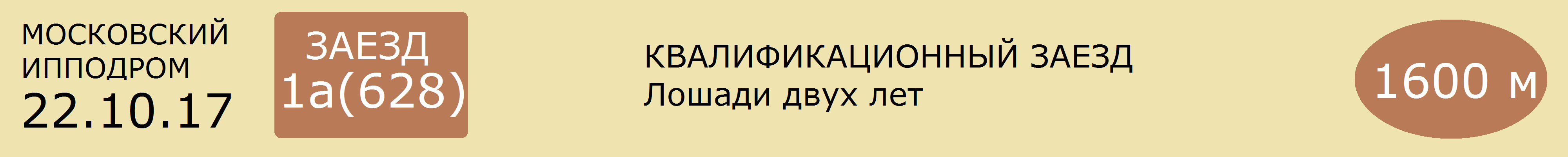 1  БЛАГОЛЕПНЫЙ - сер.жер. (Политик - Богема)      А.П.Гришина (р.в ОАО «Московский конный завод №1")             [365дн. 0: 0 0 0 0]     20 т/о  Мн А.П.ГРИШИН  [365дн. 65: 18 10 8]______________________________________________________________________________________2  ПИНК ФЛОЙД СИН - гн.жер.рус. (Фор Стронг Виндс - Поэма СИН)      ИП Глава КФХ "Барсук Т.Л." (р.в ООО "Конный завод "СИН")      2.47,1      [365дн. 1: 0 0 0 0]     17 т/о  Мн А.А.ПЛЕССЕР  [365дн. 24: 1 0 0]03.06.17  275  2.47,6(7)           А.А.Плессер               Аляска Оао 2.26,0 - Фреска - Форвард Лок21.05.17  241  2.47,1(4)кв.      А.А.Плессер______________________________________________________________________________________3  ГАННИБАЛ ГУР - рыж.жер.рус. (Бювитье д’Ану - Грусть)      Е.В.Гунько            [365дн. 0: 0 0 0 0]     15 т/о  2к С.Е.ТРУФАНОВ  [365дн. 94: 14 14 14]_____________________________________________________________________________________4  ФАНТОМАС М - вор.жер. (Пульс - Фабрикантша)      И.Д.Михайловича (р.у А.Ш.Гарифулина и А.Ш.Фурманова)      2.30,8      [365дн. 4: 0 0 0 0]     7 т/о   Мн И.Д.МИХАЙЛОВИЧ  [365дн. 128: 2 9 14]29.07.17  420  2.34,1(9)           А.Ю.Киселева             Кронштадка 2.19,7 - Пушинка - Приз01.07.17  342  2.30,8(5)           А.Ю.Киселева             Корсика 2.24,1 - Смутьян - Паста Чн17.06.17  296  2.36,0(7)           А.Ю.Киселева             Приз 2.25,5 - Гальваника - Пиар07.05.17  213  2.52,3(7)           Л.В.Киселев               Корюшка 2.26,8 - Кронштадка - Кукушка09.04.17  147  2.51,0(6)кв.      Л.В.Киселев______________________________________________________________________________________5  БЕСПОДОБНАЯ 2-Я - сер.коб. (Прогноз - Бибигуль)      А.Ф.Кнорра и А.Н.Кузьмич(р. у А.Ф.Кнорра)      2.26,6      [365дн. 7: 0 0 1 1]     2 т/о   1к К.А.СОКОЛОВА  [365дн. 70: 13 9 8]16.09.17  541  снята02.09.17  501  2.28,7(4)л.сб.   Р.А.Габдрашитов       Звездочет Чн 2.26,8 - Ласточка - Карамель19.08.17  470  2.25,7(4)н.х.     Р.А.Габдрашитов       Куприн Рт 2.16,5 - Покорная - Паста Чн06.08.17  441  2.26,6(8)           Р.А.Габдрашитов       Корюшка 2.17,4 - Смутьян - Франшиза23.07.17  410  2.34,6(6)           Р.А.Габдрашитов       Корюшка 2.15,9 - Кронштадка - Предмет______________________________________________________________________________________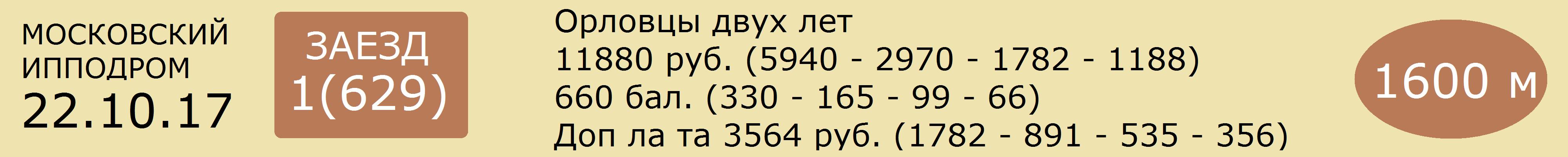 1  ПИАР  40  сер.жер. (Раунд - Плитка)      В.Я.Панченко (р.в Пермском кз)      2.20,1      [365дн. 5: 1 1 1 0]     13 т/о  2к В.Н.БЫЛОВ  [365дн. 60: 8 8 8]07.10.17  597  2.21,0(2)           В.Н.Былов                   Приз 2.20,4 - Пиар - Жасмин20.08.17  485  2.20,1(1)           В.Н.Былов                   Пиар 2.20,1 - Пламенный - Кадетка29.07.17  420  2.28,3(7)           И.Р.Хурамшин             Кронштадка 2.19,7 - Пушинка - Приз01.07.17  337  2.28,3(7)           С.К.Ксенофонтов       Франшиза 2.18,9 - Крушина - Кобрин17.06.17  296  2.29,1(3)           С.К.Ксенофонтов       Приз 2.25,5 - Гальваника - Пиар______________________________________________________________________________________2  ПЛАМЕННЫЙ  20  сер.жер. (Ликвидатор - Повилика)      Н.Г.Максимовой (р.в АО "Конезавод "Новотомниково")      2.18,1      [365дн. 10: 1 2 0 1]    33 т/о  3к Н.Г.МАКСИМОВА  [365дн. 19: 1 2 1]14.10.17  612  2.25,3(2)           Н.Г.Максимова           Смутьян 2.22,6 - Пламенный - Кадетка17.09.17  551  2.18,1(6)           Н.Г.Максимова           Калибр 2.13,8 - Кронштадка - Зимушка03.09.17  510  2.18,4(1)           Н.Г.Максимова           Пламенный 2.18,4 - Прима Вере - Закладная Чн20.08.17  485  2.22,2(2)           Н.Г.Максимова           Пиар 2.20,1 - Пламенный - Кадетка06.08.17  441  2.24,1(7)           Н.Г.Максимова           Корюшка 2.17,4 - Смутьян - Франшиза______________________________________________________________________________________3  ПРИЗ  20  сер.жер. (Заветный - Пика)      ОАО "Хреновской конный завод"      2.18,2      [365дн. 8: 2 0 2 1]     12 т/о  Мн С.А.МАТВЕЕВ  [365дн. 111: 16 16 21]07.10.17  597  2.20,4(1)           С.А.Матвеев               Приз 2.20,4 - Пиар - Жасмин10.09.17  539  2.18,2(3)           Д.О.Осипов                 Крушина 2.15,0 - Корюшка - Приз19.08.17  472  2.22,6(4)           С.А.Матвеев               Кронштадка 2.18,0 - Крушина - Смутьян29.07.17  420  2.23,5(3)           С.А.Матвеев               Кронштадка 2.19,7 - Пушинка - Приз15.07.17  377  2.28,6(7)           С.А.Матвеев               Корсика 2.18,9 - Пушинка - Паста Чн______________________________________________________________________________________4  ФРАНШИЗА  6  кр.-сер.коб. (Шток - Флористика)      ООО "ЛАГ-Сервис+"      2.14,8      [365дн. 10: 1 1 4 0]    34 т/о  Мн Л.В.КИСЕЛЕВ  [365дн. 30: 0 2 3]08.10.17  604  2.14,8(6)           Л.В.Киселев               Мальпа 2.13,0 - Корсика - Ласточка01.10.17  584  2.17,8(3)           Л.В.Киселев               Золотой Луч 2.15,6 - Закладная Чн - Франшиза16.09.17  546  2.20,0(3)           А.Ю.Киселева             Смутьян 2.15,4 - Предмет - Франшиза03.09.17  516  2.21,3(5)           Л.В.Киселев               Корсика 2.16,9 - Кобрин - Пушинка06.08.17  441  2.19,1(3)           А.Ю.Киселева             Корюшка 2.17,4 - Смутьян - Франшиза______________________________________________________________________________________5  ЛАСТОЧКА  2.9  т.-сер.коб. (Корифей - Лю бимая)      ООО «Анненка» (р.в ЧСП «Камышансое» Украина)      2.14,5      [365дн. 7: 1 1 2 1]     17 т/о  Мн Н.А.ПЛЕССЕР  [365дн. 56: 6 8 8]08.10.17  604  2.14,5(3)           Н.А.Плессер               Мальпа 2.13,0 - Корсика - Ласточка01.10.17  584  2.18,6(4)           Н.А.Плессер               Золотой Луч 2.15,6 - Закладная Чн - Франшиза17.09.17  557  2.22,2(1)           Н.А.Плессер               Ласточка 2.22,2 - Бытописец - Каплан Рт02.09.17  501  2.26,8(2)           Н.А.Плессер               Звездочет Чн 2.26,8 - Ласточка - Карамель12.08.17  455  2.29,6(5)           Н.А.Плессер               Калибр 2.14,3 - Корсика - Предмет______________________________________________________________________________________6  МАЛЬПА  1.5  вор.коб. (Пилигрим - Медиана)      ООО "ЛАГ-Сервис+" (р.в ОАО "Хреновской конный завод")      2.13,0      [365дн. 3: 3 0 0 0]     21 т/о  Мн В.В.БУРУЛЕВ  [365дн. 28: 13 4 6]08.10.17  604  2.13,0(1)           В.В.Бурулев               Мальпа 2.13,0 - Корсика - Ласточка23.09.17  562  2.14,3(1)           В.В.Бурулев               Мальпа 2.14,3 - Корсика - Пушинка09.09.17  521  2.21,6(1)           В.В.Бурулев               Мальпа 2.21,6 - Победоносец - Гелиотроп02.09.17  500  2.31,0(1)кв.      В.В.Бурулев27.05.17  254  2.34,4(1)кв.      В.В.Бурулев______________________________________________________________________________________7  ОЧАРОВАТЕЛЬНАЯ УЛЫБКА  40  т.-сер.коб. (Улан - Олимпия)       А.Ю.Ваваева (р.в АО «Конезавод »Новотомниково")      2.19,9 Раменское [365дн. 1: 0 0 0 0]      15 т/о    2к С.Е.ТРУФАНОВ  [365дн. 94: 14 14 14]08.10.17  604  2.24,9(10)          С.В.Кулешов               Мальпа 2.13,0 - Корсика - Ласточка______________________________________________________________________________________Прогноз сайта ОБегахФавориты: 6 - 5 - 4(№) Лошадь - Вероятность победы (%)6  МАЛЬПА - 50%,5  ЛАСТОЧКА - 26%,4  ФРАНШИЗА - 12%,2  ПЛАМЕННЫЙ - 4%,3  ПРИЗ - 4%,1  ПИАР - 2%,7  ОЧАРОВАТЕЛЬНАЯ УЛЫБКА - 2%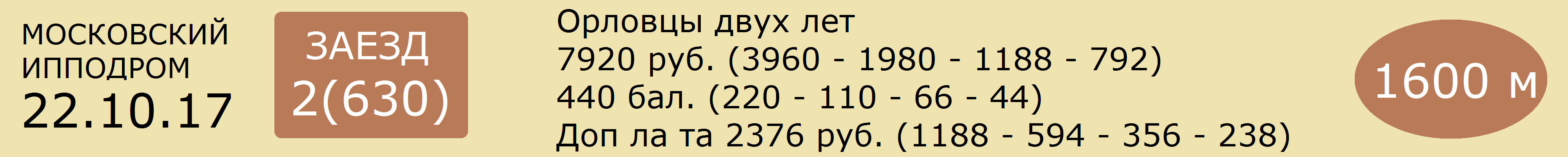 1  ДУБРОВНИК - сер.жер. (Бересклет - Дуда)      ОАО «Московский конный завод №1"      2.50,3      [365дн. 0: 0 0 0 0]     6 т/о   2к Ю.Ю.ДРОБЫШЕВСКАЯ  [365дн. 44: 6 5 2]07.10.17  591  2.50,3(6)кв.      Ю.Ю.Дробышевская______________________________________________________________________________________2  БУРЕВЕСТНИК - кр.-сер.жер. (Вокалист - Бровка)      И.В.Фомина (р.в Ю.Б.Лебедева)      2.47,0      [365дн. 1: 0 0 0 0]     34 т/о  1к А.М.СЕВАЛЬНИКОВ  [365дн. 60: 2 9 12]07.10.17  592  2.47,0(8)           А.М.Севальников       Ланселот 2.24,7 - Овация - Бранденбург02.09.17  500  2.48,4(3)кв.      А.М.Севальников______________________________________________________________________________________3  КОРОЛЬ - сер.жер. (Ликвидатор - Крошка)      С.Т.Куроптева (р.в АО "Конезавод "Новотомниково")      2.33,7      [365дн. 0: 0 0 0 0]     18 т/о  3к Н.Б.МАРТЫНЯК07.10.17  591  2.38,9(4)кв.      Н.Б.Мартыняк24.06.17  316  снят                                                         Калибр 2.21,3 - Зимушка - Пушинка03.06.17  271  2.33,7(2)кв.      Ю.В.Чефранов______________________________________________________________________________________4  КАТОРЖАНКА ЧН - гн.коб. (Желанный - Курянка)      ООО "Конный завод Чесменский" (в аренде у И.Д.Михайловича)      2.39,1      [365дн. 8: 0 0 0 0]     7 т/о   Мн И.Д.МИХАЙЛОВИЧ  [365дн. 128: 2 9 14]14.10.17  610  2.49,3(9)           В.А.Хабарова             Форпост Чн 2.27,3 - Казарка - Пенелопа30.09.17  575  2.39,1(9)           И.Д.Михайлович         Паста Чн 2.25,3 - Белосток - Каплан Рт16.09.17  542  2.41,8(5)           И.Д.Михайлович         Белосток 2.29,1 - Каленый Меч - Казарка02.09.17  507  2.39,8(8)           И.Д.Михайлович         Вспыльчивая 2.25,7 - Бастион Чн - Леонила12.08.17  450  2.40,1(8)           И.Д.Михайлович         Помпея 2.28,1 - Иридий - Меркурий______________________________________________________________________________________5  КРАСНОГОРКА - кр.-сер.коб. (Канцлер - Коломенка)      ОАО "Московский конный завод №1"      2.35,5      [365дн. 3: 0 0 0 1]     28 т/о  Мн С.М.ПУПКО  [365дн. 114: 11 15 23]07.10.17  592  2.35,5(5)           С.М.Пупко                   Ланселот 2.24,7 - Овация - Бранденбург16.09.17  542  2.37,9(4)           С.М.Пупко                   Белосток 2.29,1 - Каленый Меч - Казарка09.09.17  521  снята                                                       Мальпа 2.21,6 - Победоносец - Гелиотроп02.09.17  507  2.38,9(7)           И.В.Коломеец             Вспыльчивая 2.25,7 - Бастион Чн - Леонила19.08.17  467  2.42,2(5)кв.      С.М.Пупко______________________________________________________________________________________6  БЫСТРИНА - сер.коб. (Попрёк - Брайма)      ОАО «Хреновской конный завод»      2.35,1      [365дн. 3: 0 0 0 1]     12 т/о  2к Д.О.ОСИПОВ  [365дн. 41: 9 5 3]07.10.17  592  2.35,1(4)           Д.О.Осипов                 Ланселот 2.24,7 - Овация - Бранденбург23.09.17  564  2.47,6(8)           Д.О.Осипов                 Кадетка 2.25,6 - Победоносец - Форпост Чн16.09.17  542  2.43,1(8)           Д.О.Осипов                 Белосток 2.29,1 - Каленый Меч - Казарка02.09.17  500  2.49,3(5)кв.      Д.О.Осипов______________________________________________________________________________________7  ЛЕОНИЛА - сер.коб. (Логотип - Летняя Жара)      А.А.Казакова(в аренде у ООО "ИНТЕРВАЛ")      2.31,1      [365дн. 7: 0 0 1 0]     14 т/о  2к Е.Н.ЛОГВИНА  [365дн. 60: 5 8 3]10.09.17  530  2.31,1(5)           М.В.Старикова           Лаверна 2.22,3 - Покорная - Победа02.09.17  507  2.36,9(3)           М.П.Тюргашкин           Вспыльчивая 2.25,7 - Бастион Чн - Леонила19.08.17  468  2.49,6(7)           М.В.Старикова           Жасмин 2.30,4 - Стрелка - Гиперборея29.07.17  413  2.38,0(7)           М.В.Старикова           Закладная Чн 2.19,3 - Прима Вере - Ласточка23.07.17  401  2.47,3(8)           М.В.Старикова           Капри Син 2.25,2 - Куприн Рт - Каштан______________________________________________________________________________________8  ОВАЦИЯ - сер.коб. (Вымпел - Округа)      АО "Конезавод Новотомниково" (в аренде у АО Сельэнергопроект)      2.25,1      [365дн. 1: 0 1 0 0]     18 т/о  Мн Е.В.ЧЕФРАНОВА  [365дн. 80: 11 17 11]07.10.17  592  2.25,1(2)           Е.В.Чефранова           Ланселот 2.24,7 - Овация - Бранденбург23.09.17  558  2.37,4(2)кв.      Е.В.Чефранова______________________________________________________________________________________Прогноз сайта ОБегахФавориты: 8 - 7 - 3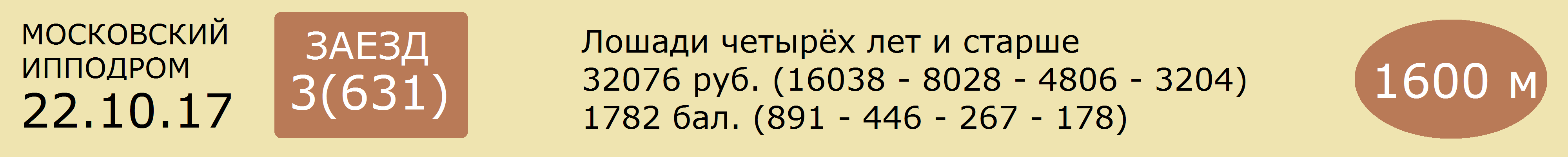 1  ПРОФИ СИН  20  гн.жер.рус. (Фор Стронг Виндс - Пика СИН)      А.В.Зверева (р.в ООО "Конный завод "СИН")      2.03,0      [365дн. 20: 4 1 4 0]    1 т/о   Мн В.М.ПУПКО  [365дн. 146: 19 15 18]14.10.17  613  снят                                                        30.09.17  578  2.04,4(1)           В.М.Пупко                   Профи Син 2.04,4 - Лаэрт - Гламур17.09.17  555  съех.                  В.М.Пупко                   Элегия 2.02,4 - Прованс Лок - Кардамон02.09.17  502  2.03,0(1)           В.М.Пупко                   Профи Син 2.03,0 - Репортер - Динамит13.08.17  460  2.05,4(8)           В.М.Пупко                   Гороскоп Лок 2.00,9 - Хартум - Лаэрт______________________________________________________________________________________2  КАРДАМОН  20  кар.жер.рус. (Нью энд Ноутабл - Крушина)      А.Е.Калиненкова (р.в ОАО "ПКЗ им.В.И.Чапаева")      2.01,6      [365дн. 12: 2 1 3 2]    22 т/о  3к И.Ю.КУЦЁ  [365дн. 21: 1 2 3]08.10.17  607  2.03,8(3)           И.Ю.Куцё                   Новая Любовь 2.02,8 - Джентри Холл - Кардамон17.09.17  555  2.03,2(3)           В.В.Петров                 Элегия 2.02,4 - Прованс Лок - Кардамон03.09.17  519  2.01,6(3)           В.В.Петров                 Прованс Лок 2.00,3 - Президент Лок - Кардамон20.08.17  484  2.10,6(7)пр.      В.В.Петров                 Хай Бридж 2.00,0 - Полководец - Готитрайт Гановер23.07.17  408  2.04,2(1)           В.В.Петров                 Кардамон 2.04,2 - Лаэрт - Дивная Лок______________________________________________________________________________________3  ГРЕГОРИ ДРИМ  7.5  кар.коб.ам. (Янки Глайд - Ин Ту Ми)      ОАО ПКЗ им. В.И.Чапаева (в аренде у А.Е.Калиненкова)      1.59,5      [365дн. 15: 2 2 6 1]    22 т/о  Мн В.В.ПЕТРОВ  [365дн. 65: 12 11 11]15.10.17  623  2.05,8(3)           В.В.Петров                 Лефорт Син 2.04,3 - Визбург Лок - Грегори Дрим24.09.17  572  2.00,5(3)           В.В.Петров                 Макдональд Блючип 2.00,1 - Лефорт Син - Грегори Дрим10.09.17  537  2.00,6(3)           В.В.Петров                 Визбург Лок 1.59,4 - Фром Тзи Ваулт - Грегори Дрим26.08.17  491  снята                                                    13.08.17  464  1.59,8(1)           В.В.Петров                 Грегори Дрим 1.59,8 - Чезара - Динамит______________________________________________________________________________________4  ДИАНА ЧИНГ  11  сер.коб.рус. (Нансачтинг - Диаспора)      ЗАО "Сельэнергопроект" (р.в ООО "Злынский конезавод")      2.01,7 Раменское [365дн. 17: 1 4 2 2]    18 т/о  Мн Е.В.ЧЕФРАНОВА  [365дн. 80: 11 17 11]24.09.17  572  2.02,6(4)           Е.В.Чефранова           Макдональд Блючип 2.00,1 - Лефорт Син - Грегори Дрим26.08.17  491  3.09,4(5)           Е.В.Чефранова           Чизана Лок 3.08,4 - Новая Любовь - Селена30.07.17  423  2.02,9(8)           Е.В.Чефранова           Айнека "Ч" 1.59,4 - Элегия - Чизана Лок15.07.17  379  2.02,1(6)           Е.В.Чефранова           Натан 2.00,0 - Элегия - Виртуозная Лок02.07.17  352  снята                                                        ______________________________________________________________________________________5  ХОРИСТ  5  т-гн.жер.рус. (Реал Лидер - Хваткая)      Н.Н.Федорова (р.в Московском к-з)	      2.00,4      [365дн. 1: 0 0 0 0]     2 т/о   Мн В.П.КОНДРАТЮК  [365дн. 84: 16 21 14]01.10.17  582  2.03,6(5)           К.А.Соколова             Фром Тзи Ваулт 2.02,2 - Каданс Мажик - Кост Рош16.09.17  540  2.05,1(1)кв.      Р.А.Габдрашитов31.07.16  462  снят                                                          10.07.16  409  2.00,4(3)           Р.А.Габдрашитов       Джек Пот 1.59,1 - Эпос Лок - Хорист26.06.16  369  снят                                                          ______________________________________________________________________________________6  ГОРОСКОП ЛОК  8  гн.жер.рус. р. 2011 г. (Кверидо Лав - Гибкая)      В.А.Михайленко (р.в Локотском к-з)			      2.00,9      [365дн. 17: 5 3 2 3]    2 т/о   3к Н.Н.ФЕДОРОВ10.09.17  532  2.25,3(6)           И.В.Серик                   Бирма 2.22,5 - Полководец - Джентри Холл20.08.17  478  3.03,7(2)           Р.А.Габдрашитов       Донвар Лок 3.03,5 - Гороскоп Лок - Хартум13.08.17  460  2.00,9(1)           Р.А.Габдрашитов       Гороскоп Лок 2.00,9 - Хартум - Лаэрт15.07.17  384  2.06,8(4)           Ш.Санатуллин             Ливерпуль Лок 2.02,4 - Финт - Молния15.07.17  380  2.03,0(3)           Т.Хуотари                   Ливерпуль Лок 2.02,2 - Молния - Гороскоп Лок______________________________________________________________________________________7  ПАБЛО  1.5  кар.жер.рус. р. 2012 г. (Бертолио - Полтавка СИН)      ИП Глава КФК "Барсук Т.Л." (р.у В.Я.Панченко)      1.59,1      [365дн. 12: 9 0 1 1]    8 т/о   Мн А.Г.НЕСЯЕВ  [365дн. 105: 37 22 15]14.10.17  613  2.08,5(1)           А.Г.Несяев                 Пабло 2.08,5 - Чезара - Пафос24.09.17  566  4.11,4(1)           А.Г.Несяев27.08.17  498  3.02,6(1)           А.Г.Несяев                 Пабло 3.02,6 - Экватор Лок - Факел13.08.17  462  1.59,7(5)           А.Г.Несяев                 Яро Гановер 1.56,9 - Джек Пот - Фауст Гановер16.07.17  389  1.59,1(4)           А.Г.Несяев                 Джек Пот 1.58,0 - Факел - Экватор Лок______________________________________________________________________________________8  РЭП  75  гн.жер.ам.р.2007 г. (Прелат-Розалия)      А.В.Попова (р.у С.И.Пустошинского)      1.59,9      [365дн. 21: 1 0 3 3]    33 т/о  3к А.С.ФОКИНА  [365дн. 5: 1 0 2]08.10.17  605  2.10,2(4)           В.В.Киркина               Лафит 2.09,5 - Уникальная - Финт08.10.17  601  2.09,6(3)           Ю.О.Тарасенко           Уникальная 2.07,9 - Лафит - Рэп01.10.17  585  3.25,9(3)           А.С.Фокина                 Ливерпуль Лок 3.25,8 - Лафит - Рэп24.09.17  571  снят                                                          24.09.17  567  снят                                                         ______________________________________________________________________________________Прогноз сайта ОБегахФавориты:  7 - 5 - 3(№) Лошадь - Вероятность победы (%)7  ПАБЛО - 50%,5  ХОРИСТ - 15%,3  ГРЕГОРИ ДРИМ - 10%,6  ГОРОСКОП ЛОК - 9%,4  ДИАНА ЧИНГ - 7%,1  ПРОФИ СИН - 4%,2  КАРДАМОН - 4%,8  РЭП - 1%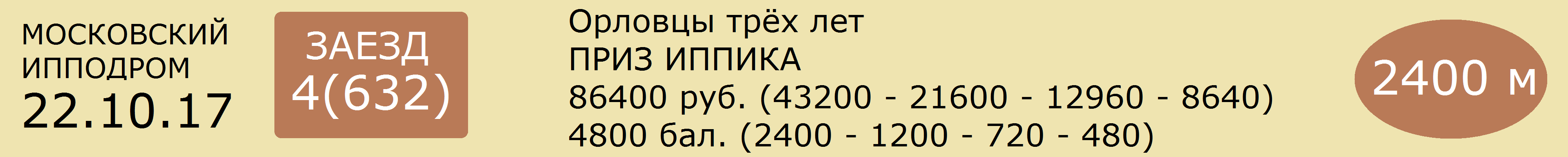 1  РАШИД  75  сер.жер. (Шквал - Радужная)      О.А.Зубковой (р.в Запорожском к-з)      2.14,0      [365дн. 13: 0 0 3 0]    2 т/о   3к Е.Д.ЧЕРЕПАНОВА  [365дн. 9: 0 0 3]08.10.17  603  2.14,1(3)           Е.Д.Черепанова         Фижма 2.13,5 - Колоритная - Рашид23.09.17  560  2.14,0(5)           Е.Д.Черепанова         Психология 2.11,9 - Бравурная - Белужник09.09.17  523  2.23,1(3)           Е.Д.Черепанова         Борьба 2.22,6 - Гипюр - Рашид02.09.17  503  2.23,3(11)г.к с.  Е.Д.Черепанова         Неаполитанка 2.11,0 - Беретта - Фижма20.08.17  483  2.24,0(11)          Е.Д.Черепанова         Песенник 2.14,5 - Дудинка - Барабанщик______________________________________________________________________________________2  НАЛЬЧИК  3  сер.жер. (Куплет - Наслойка)      ООО "Кушумский конный завод" (р.в Пермском кз)      2.07,0      [365дн. 17: 7 2 1 1]    3 т/о   2к И.И.ИСАЕВ  [365дн. 49: 10 3 2]01.10.17  581  2.07,8(1)           И.И.Исаев                   Нальчик 2.07,8 - Пунш - Пластика10.09.17  536  2.08,5(1)           И.И.Исаев                   Нальчик 2.08,5 - Пальиа  Рамка26.08.17  488  2.08,2(5)           И.И.Исаев                   Гепарин 2.06,3 - Первак - Пластика13.08.17  461  2.08,5(1)           И.И.Исаев                   Нальчик 2.08,5 - Пломбир - Легионер29.07.17  417  2.07,0(1)           И.И.Исаев                   Нальчик 2.07,0 - Пломбир - Жизнелюб______________________________________________________________________________________3  ПУСТЫНЯ  40  св.-гн.коб. (Трафарет - Преграда)      Чесменского к-з(в аренде у И.Д.Михайловича)      2.10,5      [365дн. 17: 1 1 1 2]    7 т/о   Мн И.Д.МИХАЙЛОВИЧ  [365дн. 128: 2 9 14]08.10.17  606  2.15,0(8)           И.Д.Михайлович         Гепарин 2.10,4 - Колизей - Легионер24.09.17  573  2.12,4(5)           И.Д.Михайлович         Гепарин 2.09,2 - Золотая - Пальма10.09.17  536  2.13,2(6)           И.Д.Михайлович         Нальчик 2.08,5 - Пальиа  Рамка26.08.17  488  2.10,5(7)           И.Д.Михайлович         Гепарин 2.06,3 - Первак - Пластика06.08.17  440  3.23,8(9)           И.Д.Михайлович         Бриана 3.15,7 - Золотая - Пальма______________________________________________________________________________________4  ГЕПАРИН  1.5  сер.жер. (Прогноз - Говорушка)      АПО "Дружба" (р.в АО "Конезавод "Новотомниково")      2.04,9 Раменское [365дн. 15: 9 3 1 0]    3 т/о   Мн О.Б.ИСАЕВА  [365дн. 103: 33 22 10]08.10.17  606  2.10,4(1)           О.Б.Исаева                 Гепарин 2.10,4 - Колизей - Легионер24.09.17  573  2.09,2(1)           О.Б.Исаева                 Гепарин 2.09,2 - Золотая - Пальма26.08.17  488  2.06,3(1)           О.Б.Исаева                 Гепарин 2.06,3 - Первак - Пластика22.07.17  397  2.07,8(1)           О.Б.Исаева                 Гепарин 2.07,8 - Золотая - Пластика25.06.17  326  2.07,1(1)           О.Б.Исаева                 Гепарин 2.07-1 - Нальчик Легионер______________________________________________________________________________________5  ЛЕГИОНЕР  4.2  т.-гн.жер. (Попугай - Лилия)      ООО "Алтайский конный завод"      2.07,9      [365дн. 15: 3 3 2 2]    24 т/о  2к В.Ф.КУЛЫГИН  [365дн. 117: 10 18 13]08.10.17  606  2.11,0(3)           В.Ф.Кулыгин               Гепарин 2.10,4 - Колизей - Легионер24.09.17  573  2.14,8(7)пр.      В.Ф.Кулыгин               Гепарин 2.09,2 - Золотая - Пальма26.08.17  488  2.07,9(4)           В.Ф.Кулыгин               Гепарин 2.06,3 - Первак - Пластика13.08.17  461  2.09,4(3)           В.Ф.Кулыгин               Нальчик 2.08,5 - Пломбир - Легионер29.07.17  417  2.15,4(5)           В.Ф.Кулыгин               Нальчик 2.07,0 - Пломбир - Жизнелюб______________________________________________________________________________________6  ГЛУБИНКА  20  сер.коб. (Куплет - Голубка)      ООО "Кушумский конный завод"      3.20,4-2400 [365дн. 17: 2 2 3 5]    17 т/о  Мн Н.А.ПЛЕССЕР  [365дн. 56: 6 8 8]14.10.17  614  2.18,3(5)           Н.А.Плессер               Неаполитанка 2.16,3 - Беретта - Могучий26.08.17  488  снята                                                        06.08.17  440  3.20,4(4)           Н.А.Плессер               Бриана 3.15,7 - Золотая - Пальма23.07.17  405  2.14,7(1)           Н.А.Плессер               Глубинка 2.14,7 - Дудинка - Крокус08.07.17  357  2.18,3(1)           Н.А.Плессер               Глубинка 2.18,3 - Белужник - Соболь______________________________________________________________________________________Прогноз сайта ОБегахФавориты: 4 - 2 - 5(№) Лошадь - Вероятность победы (%)4  ГЕПАРИН - 50%,2  НАЛЬЧИК - 25%,5  ЛЕГИОНЕР - 18%,6  ГЛУБИНКА - 4%,3  ПУСТЫНЯ - 2%,1  РАШИД - 1%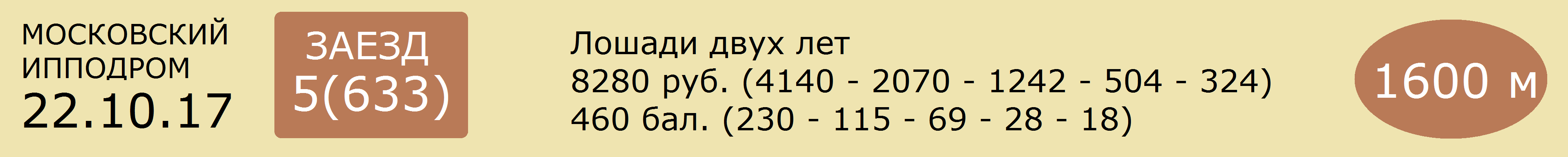 1  СТРЕКОЗА - т.-гн.коб.ам. (Зугин - Сарматка)      ООО "Злынский конезавод"(в аренде у А.Ф.Кнорра)      2.26,4      [365дн. 6: 0 0 0 0]     5 т/о   Мн Л.В.ТАНИШИНА  [365дн. 82: 12 20 9]24.09.17  565  2.29,8(5)           Л.В.Танишина             Кустом Кави 2.14,6 - Пунта Кана "Ч" - Феррара Лок03.09.17  508  2.33,0(7)пр.      Л.В.Танишина             Фэйс 2.17,0 - Пьяченца - Авангард Лок12.08.17  456  2.26,4(6)           Л.В.Танишина             Аглая 2.12,4 - Пунта Кана "Ч" - Лаванда29.07.17  418  2.33,8(5)           Л.В.Танишина             Прометей Лок 2.18,9 - Феррара Лок - Лидер09.07.17  376  2.48,1(11)          В.В.Танишин               Флавия Тэйк Олл 2.21,1 - Сагайдачный - Мимоза Лок______________________________________________________________________________________2  НЕФЕРТИТИ - гн.коб.рус. (Маскл Мемори - Надежда)      А.Е.Калиненкова      2.36,6      [365дн. 1: 0 0 0 0]     22 т/о  3к И.Ю.КУЦЁ  [365дн. 21: 1 2 3]30.09.17  574  2.36,6(7)           И.Ю.Куцё                     Чесма Лок 2.22,5 - Аберкромби Аш - Реактивная Рм16.09.17  541  2.40,8(2)кв.      В.В.Петров______________________________________________________________________________________3  СУЗДАЛЬ - гн.жер.ам. (Зугин - Саусвинд Нова)      Г.В.Неясова (р.в ООО "Злынский конезавод")      2.21,8      [365дн. 8: 0 0 0 1]     5 т/о   Мн В.К.ТАНИШИН  [365дн. 26: 3 1 3]08.10.17  598  2.21,8(5)           В.К.Танишин               Аксиома 2.15,7 - Господин Лок - Удачный Выбор16.09.17  548  2.24,5(4)пр.      В.К.Танишин               Авангард Лок 2.16,6 - Брусника - Страна Любви03.09.17  508  2.24,3(4)           В.К.Танишин               Фэйс 2.17,0 - Пьяченца - Авангард Лок06.08.17  442  2.26,9(7)           В.К.Танишин               Паллада Лок 2.20,7 - Гурзуф Син - Чива23.07.17  409  2.24,9(8)           В.К.Танишин               Абба Рм 2.17,2 - Дафина Син - Монополистка______________________________________________________________________________________4  УДАЧНЫЙ ВЫБОР - гн.жер.фр. (Бювитье дАну - Увала Боко)      Г.В.Макаревича      2.20,6      [365дн. 6: 0 0 1 0]     20 т/о  3к С.А.ЛОГОВСКОЙ  [365дн. 43: 0 5 4]08.10.17  598  2.20,6(3)           Г.В.Макаревич           Аксиома 2.15,7 - Господин Лок - Удачный Выбор24.09.17  565  2.29,8(6)           С.А.Логовской           Кустом Кави 2.14,6 - Пунта Кана "Ч" - Феррара Лок09.09.17  527  2.28,5(6)           С.А.Логовской           Шабат Син 2.19,2 - Здесь И Сейчас Рм - Кустом Кави03.09.17  508  2.40,1(11)          С.А.Логовской           Фэйс 2.17,0 - Пьяченца - Авангард Лок12.08.17  456  2.34,1(9)           С.А.Логовской           Аглая 2.12,4 - Пунта Кана "Ч" - Лаванда______________________________________________________________________________________5  ДЕБЮТ КАВИ - гн.жер.ам. (Энс Кавиар'с Сан - Джанис Поплин)      Г.В.Авериной (р.у В.Я.Панченко)      2.23,1      [365дн. 9: 0 0 1 0]     33 т/о  Мн Ю.К.РЕПИН  [365дн. 92: 4 5 9]14.10.17  615  съех.                  Ю.К.Репин                   Пепел Тэйк Олл 2.20,2 - Страна Любви - Брусника01.10.17  586  2.24,9(8)           Ю.К.Репин                   Чива 2.17,3 - Монополистка - Брусника02.09.17  504  2.23,1(6)           Ю.К.Репин                   Мимоза Лок 2.13,9 - Марго Кави - Аксиома20.08.17  475  2.27,5(6)           Ю.К.Репин                   Форвард Лок 2.14,1 - Пепел Тэйк Олл - Чапай06.08.17  442  2.27,9(8)           Ю.К.Репин                   Паллада Лок 2.20,7 - Гурзуф Син - Чива______________________________________________________________________________________6  ГОЛЬФ СИН - т.-гн.жер.ам. (Фор Стронг Виндс - Голд Стар СИН)      Э.И.Мордуховича и С.А.Исаевой(р.в ООО «Конный завод »СИН")      2.18,6      [365дн. 4: 0 0 1 0]     1 т/о   Мн В.М.ПУПКО  [365дн. 146: 19 15 18]01.10.17  586  2.19,5(5)           А.Н.Дурнопьянов       Чива 2.17,3 - Монополистка - Брусника16.09.17  543  2.23,0(7)           В.М.Пупко                   Абба Рм 2.11,5 - Лидер - Фэйс02.09.17  504  2.18,6(5)           В.М.Пупко                   Мимоза Лок 2.13,9 - Марго Кави - Аксиома05.08.17  435  2.20,6(3)           В.М.Пупко                   Визирь Лок 2.18,4 - Чапай - Гольф Син23.07.17  400  2.34,8(1)кв.      В.М.Пупко______________________________________________________________________________________7  САГАЙДАЧНЫЙ - вор.жер.ам. (Чилдресс Гановер - Сердоба)      Д.Х.Джанкезова (р.в ООО "ЛАГ-Сервис+")      2.21,5      [365дн. 1: 0 1 0 0]     24 т/о  2к В.Ф.КУЛЫГИН  [365дн. 117: 10 18 13]07.10.17  591  2.28,6(2)кв.      В.Ф.Кулыгин09.09.17  527  снят                                                          09.07.17  376  2.21,5(2)           А.Г.Несяев                 Флавия Тэйк Олл 2.21,1 - Сагайдачный - Мимоза Лок24.06.17  315  2.36,3(4)кв.      А.Г.Несяев03.06.17  273  снят______________________________________________________________________________________8  ЗДЕСЬ И СЕЙЧАС РМ - т.-гн.коб.рус. (Нью энд Ноутабл - Затишь)      ОАО ПКЗ им. В.И.Чапаева(в аренде у А.Н.Якубова)      2.20,4      [365дн. 7: 0 1 0 1]     26 т/о   3к Г.Н.СОБОЛЕВСКАЯ  [365дн. 4: 0 0 0]07.10.17  591  2.28,5(1)кв.      Г.Н.Соболевская09.09.17  527  2.20,4(2)           А.Н.Якубов                 Шабат Син 2.19,2 - Здесь И Сейчас Рм - Кустом Кави02.09.17  504  снята                                                        19.08.17  474  2.43,0(6)пр.      А.Н.Якубов                 Любимец 2.20,0 - Марго Кави - Роспись Рм05.08.17  435  2.20,9(4)           А.Н.Якубов                 Визирь Лок 2.18,4 - Чапай - Гольф Син______________________________________________________________________________________9  ФЕРРАРА ЛОК - вор.в сед.коб.фр. (Китко - Свит Империаль)      С.С.Маловой      2.23,1      [365дн. 10: 0 1 1 0]    34 т/о  1к А.Ю.КИСЕЛЕВА  [365дн. 51: 1 3 6]08.10.17  598  2.23,1(6)           А.Ю.Киселева             Аксиома 2.15,7 - Господин Лок - Удачный Выбор24.09.17  565  2.23,8(3)           А.Ю.Киселева             Кустом Кави 2.14,6 - Пунта Кана "Ч" - Феррара Лок16.09.17  543  2.28,2(8)           А.Ю.Киселева             Абба Рм 2.11,5 - Лидер - Фэйс02.09.17  506  2.23,2(9)           А.Ю.Киселева             Элис Кави 2.07,5 - Мун Лайт Рм - Дафина Син12.08.17  451  2.25,2(10)          А.Ю.Киселева             Санта Сезария "Ч" 2.05,4 - Голд Фри Син - Вайт Лили______________________________________________________________________________________10  ФЛАВИЯ ТЭЙК ОЛЛ - гн.коб.ам. (Виндсонг Тэйкс Олл - Флавия)      В.Я.Панченко (в аренде у ООО «Поворот В.П.»)      2.21,1      [365дн. 2: 1 0 0 0]     13 т/о  1к Ю.Н.ЛАРИН  [365дн. 77: 21 10 9]07.10.17  593  2.22,6(5)           Ю.Н.Ларин                   Дафина Син 2.16,3 - Прометей Лок - Любимец09.07.17  376  2.21,1(1)           Ю.Н.Ларин                   Флавия Тэйк Олл 2.21,1 - Сагайдачный - Мимоза Лок18.06.17  299  2.26,3(1)кв.      Ю.Н.Ларин______________________________________________________________________________________Прогноз сайта ОБегахФавориты: 6, 10 - 3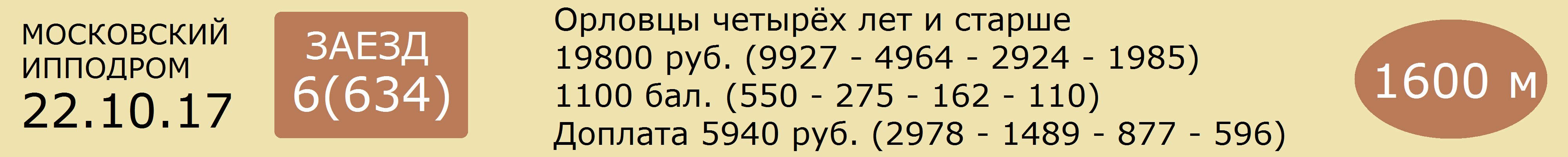 1  БАРЕЛЬЕФ  75  т.-гн.жер. р. 2012 г. (Фейерверк - Белоснежка)      Д.И.Коротковой (р.в ОАО "Московский конный завод №1")      2.13,0      [365дн. 11: 0 0 0 0]    31 т/о  3к Д.И.КОРОТКОВА  [365дн. 11: 0 0 0]10.09.17  538  2.13,0(7)           Д.И.Короткова           Повелитель Хан 2.02,3 - Крещатик - Пафос03.09.17  509  2.21,9(9)           Д.И.Короткова           Оригинал 2.04,9 - Колокольчик - Оливер20.08.17  479  2.13,6(6)           Д.И.Короткова           Лирик 2.07,9 - Монолит - Финикиец05.08.17  432  2.14,2(6)           Д.И.Короткова           Крещатик 2.04,6 - Пафос - Лирик29.07.17  419  2.16,0(8)           Д.И.Короткова           Крикет 2.04,0 - Колокольчик - Бруклин______________________________________________________________________________________2  БРИДЖ  3.1  сер.жер. р. 2012 г. (Добычник - Баталия)      Р.А.Аскарова (р.в ООО "Алтайский конный завод")	      2.07,3      [365дн. 21: 2 3 2 2]    24 т/о  2к В.Ф.КУЛЫГИН  [365дн. 117: 10 18 13]01.10.17  589  2.09,3(7)           В.Ф.Кулыгин               Крикет 2.03,0 - Оригинал - Полкан16.09.17  547  2.08,3(1)           В.Ф.Кулыгин               Бридж 2.08,3 - Кимберлит - Полонез Звенигород03.09.17  509  2.08,0(4)           В.Ф.Кулыгин               Оригинал 2.04,9 - Колокольчик - Оливер20.08.17  479  2.08,6(4)           В.Ф.Кулыгин               Лирик 2.07,9 - Монолит - Финикиец23.07.17  406  2.07,3(7)           В.Ф.Кулыгин               Оригинал 2.02,8 - Папоротник - Лектор______________________________________________________________________________________3  БОДРЫЙ  25  сер.жер. (Огненный - Балтика)      В.С.Толстопятова (р.у А.А.Казакова)	      2.08,8      [365дн. 14: 0 0 1 2]    9 т/о   1к Р.П.КИСЕЛЕВ  [365дн. 72: 10 9 8]16.09.17  547  2.09,0(2)г.к с.   Р.П.Киселев               Бридж 2.08,3 - Кимберлит - Полонез Звенигород03.09.17  514  2.16,1(7)пр.      Р.П.Киселев               Полкан 2.11,3 - Урал - Культ20.08.17  481  3.19,1(7)           Р.П.Киселев               Франт 3.15,4 - Культ - Компаньон12.08.17  452  2.08,8(6)           Р.П.Киселев               Бруклин 2.07,3 - Лирик - Звенигород30.07.17  422  2.11,9(5)пр.      Р.П.Киселев               Канцлер 2.06,0 - Культ - Кипарис______________________________________________________________________________________4  АРТ  12  сер.жер. (Термин - Александрия)      Е.Е.Фартусова (р.у Т.К.Бычковой)      2.06,2 Раменское [365дн. 20: 3 1 2 2]    33 т/о  Мн А.Н.ГОСЬКОВ  [365дн. 37: 3 2 3]20.08.17  481  3.18,2(4)пр.      А.Н.Госьков               Франт 3.15,4 - Культ - Компаньон06.08.17  439  2.09,0(1)           А.Н.Госьков               Арт 2.09,0 - Полкан - Припевка23.07.17  404  2.09,2(6)           А.Н.Госьков               Урал 2.07,0 - Карт Бланш - Бивень08.07.17  359  2.15,9(4)           А.Н.Госьков               Кипарис 2.14,5 - Культ - Фламандец25.06.17  327  2.07,1(3)           А.Н.Госьков               Карт Бланш  Монгол 2.06,5 - Арт______________________________________________________________________________________5  ФИНИКИЕЦ  3.75  св-гн.жер. р. 2012 г. (Куплет - Финка)      ИП Глава КФК "Барсук Т.Л." (р.в Московском кз)	      2.04,1      [365дн. 17: 3 3 1 4]    28 т/о  Мн С.М.ПУПКО  [365дн. 114: 11 15 23]08.10.17  608  2.12,6(4)           С.М.Пупко                   Бруклин 2.07,8 - Парча - Колокольчик24.09.17  570  снят                                                        10.09.17  535  2.13,2(8)л.сб.   Ш.Сафсаф                     Ливерпуль Лок 2.07,2 - Германика - Застой10.09.17  531  2.06,0(2)           В.Саратовцев             Ливерпуль Лок 2.04,7 - Финикиец - Застой26.08.17  492  2.08,1(7)           И.В.Коломеец             Оригинал 2.05,5 - Лирик - Пафос______________________________________________________________________________________6  КИПАРИС  12  вор.жер. (Переплет - Кэт)      Ю.Я.Есина (р. у В.Я.Панченко)      2.05,9 Раменское [365дн. 21: 5 2 3 1]    8 т/о   Мн А.Г.НЕСЯЕВ  [365дн. 105: 37 22 15]15.10.17  619  3.25,1(4)пр.      Н.С.Мальцева             Карт Бланш 3.22,8 - Урал - Парча08.10.17  608  2.14,4(8)           Н.С.Мальцева             Бруклин 2.07,8 - Парча - Колокольчик16.09.17  540  2.16,1(2)кв.      Н.С.Мальцева10.09.17  533  2.11,7(8)пр.      Н.С.Мальцева             Карт Бланш 2.08,5 - Полонез - Полоска03.09.17  514  съех.                Н.С.Мальцева             Полкан 2.11,3 - Урал - Культ______________________________________________________________________________________7  БРУКЛИН  1.88  гн.жер. р. 2012 г. (Куплет - Брусчатка)      В.Я.Панченко (р.в Московском кз)      2.03,4      [365дн. 12: 3 0 2 1]    13 т/о  1к Ю.Н.ЛАРИН  [365дн. 77: 21 10 9]08.10.17  608  2.07,8(1)           Ю.Н.Ларин                   Бруклин 2.07,8 - Парча - Колокольчик10.09.17  538  2.07,8(4)           Ю.Н.Ларин                   Повелитель Хан 2.02,3 - Крещатик - Пафос26.08.17  492  2.07,8(5)           Ю.Н.Ларин                   Оригинал 2.05,5 - Лирик - Пафос12.08.17  452  2.07,3(1)           Ю.Н.Ларин                   Бруклин 2.07,3 - Лирик - Звенигород29.07.17  419  2.04,9(3)           Ю.Н.Ларин                   Крикет 2.04,0 - Колокольчик - Бруклин______________________________________________________________________________________Прогноз сайта ОБегахФавориты:  7 - 2 - 5(№) Лошадь - Вероятность победы (%)7  БРУКЛИН - 40%,2  БРИДЖ - 24%,5  ФИНИКИЕЦ - 20%,4  АРТ - 6%,6  КИПАРИС - 6%,3  БОДРЫЙ - 3%,1  БАРЕЛЬЕФ - 1%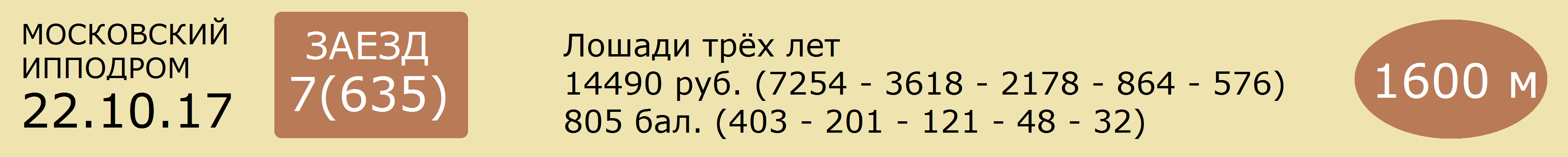 1  НЕВИЛ ЛОК  75  гн.жер.ам. (Виктори Пати - Натшел Риварко)      В.П.Бухтоярова (р.в ЗАО "Конный завод Локотской")      2.19,1      [365дн. 22: 0 0 0 1]    1 т/о   2к А.Н.ДУРНОПЬЯНОВ  [365дн. 84: 11 11 8]08.10.17  602  2.22,6(7)           А.Н.Дурнопьянов       Веселый Крымчак 2.09,5 - Лазурит Лок - Каспий Син30.09.17  576  2.19,1(7)           А.Н.Дурнопьянов       Антверпен Рм 2.10,4 - Поэт Лок - Северяночка17.09.17  556  2.20,4(7)           А.Н.Дурнопьянов       Эр Мачо Син 2.07,5 - Арабеска Лок - Поэт Лок02.09.17  505  2.20,1(10)          А.Н.Дурнопьянов       Арабеска Лок 2.06,6 - Эр Мачо Син - Европа Лок13.08.17  458  2.20,9(10)          А.Н.Дурнопьянов       Эр Мачо Син 2.07,6 - Вольный Ветер - Арабеска Лок______________________________________________________________________________________2  НОРЗЕН ВАР РМ  75  гн.коб.ам. (Кен Варкентин - Нортенпоссешн)      ОАО ПКЗ им. В.И.Чапаева (в ар. у В.И.Руднева и Е.В.Руднева)      2.17,9      [365дн. 8: 0 0 0 0]     24 т/о  2к В.Ф.КУЛЫГИН  [365дн. 117: 10 18 13]07.10.17  590  2.17,9(4)кв.      В.Ф.Кулыгин01.07.17  341  2.28,7(10)          В.Ф.Кулыгин               Беккер А 2.08,4 - Правитель Лок - Автограф18.06.17  305  2.20,6(7)           В.Ф.Кулыгин               Липучий 2.08,2 - Беккер А - Автограф27.05.17  257  2.19,0(7)           В.Ф.Кулыгин               Автограф 2.11,0 - Беккер А - Европа Лок07.05.17  216  2.20,8(9)           В.Ф.Кулыгин               Легион Фэйл 2.09,3 - Аризона Лок - Симона "Ч"______________________________________________________________________________________3  ГЛИНТВЕЙН РМ  75  гн.коб.рус. (Эвен Беттер Оддс - Глориоза)      ОАО ПКЗ им. В.И.Чапаева      2.10,9      [365дн. 28: 0 2 0 3]    7 т/о   3к Н.А.ЯЧЕНКО  [365дн. 20: 0 0 1]14.10.17  611  2.20,2(8)           В.А.Хабарова             Поэт Лок 2.10,5 - Северяночка - Европа Лок30.09.17  576  2.17,9(5)           Н.А.Яченко                 Антверпен Рм 2.10,4 - Поэт Лок - Северяночка23.09.17  561  2.14,2(5)           И.Д.Михайлович         Липучий 2.06,5 - Лансада - Вензель17.09.17  556  снят                                                          03.09.17  515  2.13,3(8)           И.Д.Михайлович         Миля Рм 2.08,0 - Вольный Ветер - Северяночка______________________________________________________________________________________4  АЛЬФА  75  гн.коб.рус. (Сентер Филд - Альтамира)      И.В.Коломеец (р.в ОАО "Московский конный завод №1")      2.10,9      [365дн. 19: 1 0 2 2]    28 т/о  3к А.В.СЕДЕЛЬНИКОВА  [365дн. 9: 0 1 0]30.09.17  576  2.12,3(4)           А.В.Седельникова     Антверпен Рм 2.10,4 - Поэт Лок - Северяночка17.09.17  556  2.10,9(5)           А.В.Седельникова     Эр Мачо Син 2.07,5 - Арабеска Лок - Поэт Лок03.09.17  515  2.12,7(7)           И.В.Коломеец             Миля Рм 2.08,0 - Вольный Ветер - Северяночка13.08.17  458  2.11,8(6)           В.Н.Варыгин               Эр Мачо Син 2.07,6 - Вольный Ветер - Арабеска Лок05.08.17  437  2.12,6(6)           И.В.Коломеец             Липучий 2.06,0 - Фифа - Рафаэль______________________________________________________________________________________5  АРАБЕСКА ЛОК  25  гн.коб.рус. (Крамер Бой - Алёшкина Мечта)      ЗАО "Конный завод Локотской"	      2.06,6      [365дн. 11: 2 2 1 2]    2 т/о   3к А.Т.САИДОВ14.10.17  611  2.14,4(6)           А.Т.Саидов                 Поэт Лок 2.10,5 - Северяночка - Европа Лок17.09.17  556  2.07,9(2)           Р.А.Габдрашитов       Эр Мачо Син 2.07,5 - Арабеска Лок - Поэт Лок02.09.17  505  2.06,6(1)           Р.А.Габдрашитов       Арабеска Лок 2.06,6 - Эр Мачо Син - Европа Лок13.08.17  458  2.08,0(3)           Р.А.Габдрашитов       Эр Мачо Син 2.07,6 - Вольный Ветер - Арабеска Лок08.07.17  358  2.14,6(2)           Р.А.Габдрашитов       Эр Мачо Син 2.14,6 - Арабеска Лок - Лазурит Лок______________________________________________________________________________________6  ВОЛЬНЫЙ ВЕТЕР ЛОК  75  т.-гн.жер.рус. (Виктори Пати - Вилла Лок)      И.Н.Василюк (р.в ЗАО "Конный завод Локотской")      2.08,0      [365дн. 17: 0 4 3 5]    15 т/о  3к Е.И.ВАСИЛЮК  [365дн. 9: 0 4 2]07.10.17  596  2.10,3(4)           Е.И.Василюк               Миля Рм 2.06,4 - Лансада - Вензель03.09.17  515  2.08,6(2)           Е.И.Василюк               Миля Рм 2.08,0 - Вольный Ветер - Северяночка13.08.17  458  2.08,0(2)           Е.И.Василюк               Эр Мачо Син 2.07,6 - Вольный Ветер - Арабеска Лок05.08.17  434  2.10,5(2)           Е.И.Василюк               Сиенна 2.10,4 - Вольный Ветер - Поэт Лок23.07.17  402  2.18,1(5)           С.Е.Труфанов             Сиенна 2.10,4 - Лазурит Лок - Викинг______________________________________________________________________________________7  АЛМАЗ  15  т.-гн.жер.рус. (Зугин - Аномалия)      К.А.Кнорра (р.в ООО "Злынский конезавод")      2.06,2      [365дн. 8: 2 1 1 1]     5 т/о   3к В.В.ТАНИШИН  [365дн. 40: 4 8 6]07.10.17  590  2.16,1(3)кв.      В.В.Танишин01.07.17  338  2.06,2(1)           В.В.Танишин               Алмаз 2.06,2 - Мускат - Таймал Гуру24.06.17  321  2.13,7(7)           В.В.Танишин               Май Дарлинг 2.05,4 - Алабама Син - Асуан04.06.17  288  2.13,2(1)           В.В.Танишин               Алмаз 2.13,2 - Северяночка - Арфист07.05.17  216  2.10,8(4)           В.В.Танишин               Легион Фэйл 2.09,3 - Аризона Лок - Симона "Ч"______________________________________________________________________________________8  ВЕНЗЕЛЬ  15  гн.жер.рус. (Нансачтинг - Вамба)      ООО Агрокомплекс "Конезавод "Самарский"      2.07,7      [365дн. 14: 1 2 4 2]    23 т/о  Мн В.В.СУЧКОВ  [365дн. 97: 7 15 21]07.10.17  596  2.09,2(3)           В.В.Сучков                 Миля Рм 2.06,4 - Лансада - Вензель23.09.17  561  2.07,7(3)           В.В.Сучков                 Липучий 2.06,5 - Лансада - Вензель09.09.17  526  2.08,5(2)           В.В.Сучков                 Европа Лок 2.08,5 - Вензель - Лазурит Лок05.08.17  437  2.11,8(5)           В.В.Сучков                 Липучий 2.06,0 - Фифа - Рафаэль22.07.17  396  2.12,1(4)           В.В.Сучков                 Рокки Чип Рм 2.10,5 - Арфист - Поэт Лок______________________________________________________________________________________9  ЛАНСАДА  15  гн.коб.рус. (Сатир - Лючия)      ООО "Еланский конный завод"      2.07,2      [365дн. 23: 0 5 4 0]    12 т/о  3к О.В.МАЛЫШЕВА  [365дн. 52: 2 10 10]07.10.17  596  2.07,3(2)           О.В.Малышева             Миля Рм 2.06,4 - Лансада - Вензель23.09.17  561  2.07,2(2)           О.В.Малышева             Липучий 2.06,5 - Лансада - Вензель10.09.17  528  2.07,8(7)           О.В.Малышева             Аллилуйя Рм 2.01,8 - Немезида - Нирвана19.08.17  471  2.09,8(5)           О.В.Малышева             Филипс 2.05,1 - Фифа - Сиенна29.07.17  416  2.15,4(7)           О.В.Малышева             Веселый Крымчак 2.04,9 - Партизанка Лок - Правитель Лок______________________________________________________________________________________10  ПАНЧЕР  4.4  вор.жер.рус. (Чилдресс Гановер - Пушинка)      Ф.Р.Комарова (р.у А.Ф.Каргина)      2.04,8      [365дн. 20: 1 3 2 3]    34 т/о  3к С.В.БАРАБАШ  [365дн. 25: 3 8 4]15.10.17  620  2.13,3(8)           Л.В.Киселев               Нирвана 2.07,9 - Тамерлан - Резидент Снб01.10.17  587  2.09,0(7)           Л.В.Киселев               Севенледисдансинг 2.02,7 - Немезида - Бирма10.09.17  528  2.07,1(4)           Л.В.Киселев               Аллилуйя Рм 2.01,8 - Немезида - Нирвана26.08.17  489  3.12,9(6)           Л.В.Киселев               Аллилуйя Рм 3.10,2 - Мун Мэн Рм - Резидент Снб20.08.17  480  2.06,0(3)           И.Л.Киселев               Аллилуйя Рм 2.04,4 - Олимпиец - Панчер______________________________________________________________________________________11  МАЙ ДАРЛИНГ  2.6  гн.жер.ам. (Макси Кингсайз - Мисс Янки)      В.Я.Панченко(в аренде у ООО "Поворот В.П.")      2.02,9      [365дн. 15: 3 2 0 3]    13 т/о  2к И.Р.ХУРАМШИН  [365дн. 39: 4 2 3]24.09.17  569  2.04,7(5)           И.Р.Хурамшин             Виктори Флауэрс 2.00,6 - Дринкс Эт Макис - Поток26.08.17  490  2.02,9(4)           И.Р.Хурамшин             Падуя Лок 2.01,5 - Тамерлан - Равнина13.08.17  457  2.03,7(4)           И.Р.Хурамшин             Лирикс Оф Лав 2.01,6 - Дринкс Эт Макис - Поток22.07.17  398  2.06,0(6)           И.Р.Хурамшин             Севенледисдансинг 2.00,4 - Тамерлан24.06.17  321  2.05,4(1)           И.Р.Хурамшин             Май Дарлинг 2.05,4 - Алабама Син - Асуан______________________________________________________________________________________12  ПОТОК  2.3  рыж.жер.рус. (Лоунстар Космос - Пташка)      ООО "Троицкое" (в аренде у И.А.Шарипова)      2.03,1      [365дн. 24: 1 3 5 4]    9 т/о   1к А.М.СЕВАЛЬНИКОВ  [365дн. 60: 2 9 12]08.10.17  599  2.07,2(2)           А.М.Севальников       Дринкс Эт Макис 2.06,8 - Поток - Философия24.09.17  569  2.03,1(3)           А.М.Севальников       Виктори Флауэрс 2.00,6 - Дринкс Эт Макис - Поток10.09.17  528  2.07,3(6)           А.М.Севальников       Аллилуйя Рм 2.01,8 - Немезида - Нирвана26.08.17  489  3.12,9(5)           А.М.Севальников       Аллилуйя Рм 3.10,2 - Мун Мэн Рм - Резидент Снб13.08.17  457  2.03,5(3)           А.М.Севальников       Лирикс Оф Лав 2.01,6 - Дринкс Эт Макис - Поток______________________________________________________________________________________Прогноз сайта ОБегахФавориты:  12 -11 - 10(№) Лошадь - Вероятность победы (%)12  ПОТОК - 33%,11  МАЙ ДАРЛИНГ - 27%,10  ПАНЧЕР - 17%,7  АЛМАЗ - 5%,8  ВЕНЗЕЛЬ - 5%,9  ЛАНСАДА - 5%,5  АРАБЕСКА ЛОК - 3%,1  НЕВИЛ ЛОК - 1%,2  НОРЗЕН ВАР РМ - 1%,3  ГЛИНТВЕЙН РМ - 1%,4  АЛЬФА - 1%,6  ВОЛЬНЫЙ ВЕТЕР ЛОК - 1%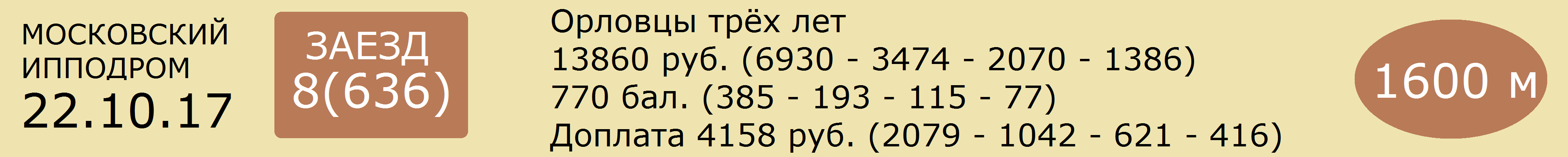 1  ЗМЕЯ  40  гн.коб. (Искрометный - Золушка)      ООО "Анненка" (р.в ЧСП "Камышанское" Украина)      2.31,1      [365дн. 1: 0 0 0 0]     17 т/о  Мн Н.А.ПЛЕССЕР  [365дн. 56: 6 8 8]08.10.17  603  2.20,1(7)пр.      Н.А.Плессер               Фижма 2.13,5 - Колоритная - Рашид23.09.17  558  2.31,1(1)кв.      Н.А.Плессер______________________________________________________________________________________2  БОШ  75  вор.жер. (Шток - Береста)      О.В.Шеховцовой (р.в ООО ПКЗ "Завиваловский")      2.20,9      [365дн. 27: 0 1 0 2]    31 т/о  2к О.В.ШЕХОВЦОВА  [365дн. 62: 1 2 5]14.10.17  614  2.24,1(8)           О.В.Шеховцова           Неаполитанка 2.16,3 - Беретта - Могучий30.09.17  579  2.21,8(5)           О.В.Шеховцова           Бриг 2.19,3 - Удачный Шанс - Борьба23.09.17  560  2.22,0(7)           О.В.Шеховцова           Психология 2.11,9 - Бравурная - Белужник17.09.17  553  2.25,4(8)           О.В.Шеховцова           Неаполитанка 2.12,4 - Беретта - Бриг09.09.17  523  снят                                                          ______________________________________________________________________________________3  БИРЮЗОВАЯ  12  т.-сер.коб. (Бересклет - Бирюза)      ОАО "Московский конный завод №1"      2.16,1      [365дн. 19: 1 1 1 4]    6 т/о   2к Ю.Ю.ДРОБЫШЕВСКАЯ  [365дн. 44: 6 5 2]08.10.17  603  2.16,1(5)           Ю.Ю.Дробышевская     Фижма 2.13,5 - Колоритная - Рашид17.09.17  553  2.16,2(5)           Ю.Ю.Дробышевская     Неаполитанка 2.12,4 - Беретта - Бриг02.09.17  503  2.18,7(7)           Ю.Ю.Дробышевская     Неаполитанка 2.11,0 - Беретта - Фижма20.08.17  483  2.22,9(10)          А.Е.Ольховский           Песенник 2.14,5 - Дудинка - Барабанщик06.08.17  438  2.22,4(4)           А.Е.Ольховский            Беретта 2.15,3 - Барабанщик - Прыжок______________________________________________________________________________________4  БАРЫШНЯ  8  сер.коб. (Шток - Буква)      С.А.Лосевой (р.в ООО ПКЗ "Завиваловский")      2.15,4      [365дн. 16: 3 1 0 2]    31 т/о  1к В.А.ШЕХОВЦОВ  [365дн. 157: 9 15 23]30.09.17  577  2.20,2(7)           В.А.Шеховцов             Беретта 2.10,8 - Могучий - Неаполитанка16.09.17  544  2.15,4(7)           В.А.Шеховцов             Жизнелюб 2.09,5 - Пунш - Пластика03.09.17  512  2.16,8(9)           В.А.Шеховцов             Колизей 2.11,5 - Жизнелюб - Могучий29.07.17  417  2.18,5(7)           В.А.Шеховцов             Нальчик 2.07,0 - Пломбир - Жизнелюб25.06.17  330  2.19,6(6)           В.А.Шеховцов             Оружейница 2.11,2 - Боруссия - Калуга______________________________________________________________________________________5  КРОКУС  15  сер.жер. (Кальмиус - Куба)      М.В.Воробьёвой (р.в ООО "Роща")      2.16,6      [365дн. 16: 0 2 4 1]    25т/о   2к М.В.ВОРОБЬЕВА  [365дн. 52: 15 2 9]09.09.17  525  снят                                                          20.08.17  483  2.21,5(5)           С.В.Ермичева             Песенник 2.14,5 - Дудинка - Барабанщик12.08.17  454  2.20,5(8)           С.В.Ермичева             Медея 2.09,7 - Могучий - Бравурная29.07.17  415  2.16,6(5)           С.В.Ермичева             Психология 2.10,7 - Могучий - Бравурная23.07.17  405  2.18,3(3)           С.В.Ермичева             Глубинка 2.14,7 - Дудинка - Крокус______________________________________________________________________________________6  БЕЛУЖНИК  2.15  вор.жер. (Бересклет - Белужница)      В.Е.Шеховцова (р.в Московском кз)      2.13,0      [365дн. 16: 1 3 2 2]    1 т/о   Мн В.М.ПУПКО  [365дн. 146: 19 15 18]08.10.17  606  2.13,5(7)           В.М.Пупко                   Гепарин 2.10,4 - Колизей - Легионер23.09.17  560  2.13,1(3)           В.М.Пупко                   Психология 2.11,9 - Бравурная - Белужник09.09.17  525  2.13,0(4)           В.М.Пупко                   Фижма 2.11,0 - Психология - Боруссия06.08.17  447  2.14,1(2)           В.М.Пупко                   Оренбург 2.13,2 - Белужник - Дудинка22.07.17  397  2.13,8(10)          В.М.Пупко                   Гепарин 2.07,8 - Золотая - Пластика______________________________________________________________________________________7  МЕДЕЯ  1.8  сер.коб. (Попрёк - Медиана)      ОАО "Хреновской конный завод"      2.09,7      [365дн. 22: 2 2 2 5]    21 т/о  2к Е.Ю.ОСИПОВ  [365дн. 49: 6 6 6]14.10.17  614  2.20,2(6)           Е.Ю.Осипов                 Неаполитанка 2.16,3 - Беретта - Могучий30.09.17  577  2.12,2(4)           Е.Ю.Осипов                 Беретта 2.10,8 - Могучий - Неаполитанка16.09.17  544  2.23,2(9)л.сб.   Е.Ю.Осипов                 Жизнелюб 2.09,5 - Пунш - Пластика09.09.17  525  2.13,8(7)           Е.Ю.Осипов                 Фижма 2.11,0 - Психология - Боруссия26.08.17  493  2.15,9(9)           Е.Ю.Осипов                 Курс 2.09,6 - Психология - Золотая______________________________________________________________________________________Прогноз сайта ОБегахФавориты:  7 - 6 - 4(№) Лошадь - Вероятность победы (%)7  МЕДЕЯ - 42%,6  БЕЛУЖНИК - 35%,4  БАРЫШНЯ - 9%,3  БИРЮЗОВАЯ - 6%,5  КРОКУС - 5%,1  ЗМЕЯ - 2%,2  БОШ - 1%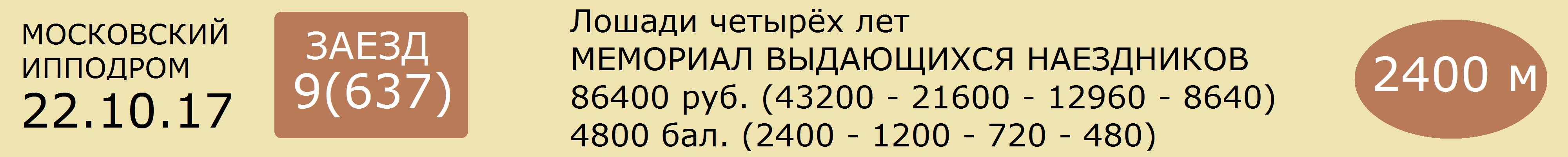 1  ЛЕФОРТ СИН  1.88  гн.жер.рус. (Фор Стронг Виндс - Лакоста СИН)      Э.И.Мордуховича и С.А.Исаевой (р.в ООО "Конный завод "СИН")      1.59,5      [365дн. 18: 6 8 1 2]    1 т/о   2к А.Н.ДУРНОПЬЯНОВ  [365дн. 84: 11 11 8]15.10.17  623  2.04,3(1)           А.Н.Дурнопьянов       Лефорт Син 2.04,3 - Визбург Лок - Грегори Дрим01.10.17  583  3.05,0(1)           А.Н.Дурнопьянов       Лефорт Син 3.05,0 - Сталкер Лок - Визбург Лок24.09.17  572  2.00,3(2)           А.Н.Дурнопьянов       Макдональд Блючип 2.00,1 - Лефорт Син - Грегори Дрим27.08.17  498  3.04,5(6)           А.Н.Дурнопьянов       Пабло 3.02,6 - Экватор Лок - Факел13.08.17  463  4.11,2(2)           А.Н.Дурнопьянов       Чизана Лок 4.10,8 - Лефорт Син - Сол Мейк______________________________________________________________________________________2  ДИНАМИТ  20  рыж.жер.фр. (Сеньор Эмеф - Миами Сан)      М.М.Улитина (р.во Франции)      2.02,4      [365дн. 10: 1 2 3 2]    6 т/о   2к М.А.ХОРЕВА  [365дн. 38: 2 7 8]08.10.17  600  2.03,8(4)           М.А.Хорева                 Макдональд Блючип 2.02,6 - Фром Тзи Ваулт - Бьютифул Янки01.10.17  585  съех.                  Ю.О.Тарасенко           Ливерпуль Лок 3.25,8 - Лафит - Рэп23.09.17  563  2.05,3(4)           М.А.Хорева                 Чезара 2.04,2 - Джентри Холл - Рамира02.09.17  502  2.04,9(3)           М.А.Хорева                 Профи Син 2.03,0 - Репортер - Динамит19.08.17  473  2.04,4(1)           М.А.Хорева                 Динамит 2.04,4 - Чинара - Экспансия Син______________________________________________________________________________________3  НОВАЯ ЛЮБОВЬ  7.5  гн.коб.фр. (Лав Ю - Нид Ю Бэйб)      Ю.А.Шатунова и Г.В.Макаревича      2.01,2      [365дн. 16: 6 2 2 1]    20 т/о  Мн А.П.ГРИШИН  [365дн. 65: 18 10 8]08.10.17  607  2.02,8(1)           А.П.Гришин                 Новая Любовь 2.02,8 - Джентри Холл - Кардамон01.10.17  583  съех.                 Г.В.Макаревич           Лефорт Син 3.05,0 - Сталкер Лок - Визбург Лок17.09.17  555  2.03,6(4)           Г.В.Макаревич           Элегия 2.02,4 - Прованс Лок - Кардамон26.08.17  491  3.08,6(2)           Г.В.Макаревич           Чизана Лок 3.08,4 - Новая Любовь - Селена15.07.17  385  съех.                 Г.В.Макаревич           Грегори Дрим 1.59,5 - Фэймос Гроенхоф - Уловка Лок______________________________________________________________________________________4  ВИЗБУРГ ЛОК  2.35  т.-гн.жер.рус. (Бювитье д'Ану - Верность)      ИП Глава КФК "Барсук Т.Л." (р.в ЗАО "Конный завод Локотской"      1.59,3      [365дн. 15: 4 3 2 1]    9 т/о   1к Р.П.КИСЕЛЕВ  [365дн. 72: 10 9 8]15.10.17  623  2.05,4(2)           Р.П.Киселев               Лефорт Син 2.04,3 - Визбург Лок - Грегори Дрим01.10.17  583  3.05,8(3)           Ю.О.Тарасенко           Лефорт Син 3.05,0 - Сталкер Лок - Визбург Лок24.09.17  566  4.11,8(2)пр.      Р.П.Киселев10.09.17  537  1.59,4(1)           Р.П.Киселев               Визбург Лок 1.59,4 - Фром Тзи Ваулт - Грегори Дрим27.08.17  498  3.04,6(8)           Р.П.Киселев               Пабло 3.02,6 - Экватор Лок - Факел______________________________________________________________________________________5  ДЖЕНТРИ ХОЛЛ  40  гн.жер.ам. (Дьюичитамнхау - Джеминай Холл)      Е.И.Кочетковой (р.в США)      2.03,4      [365дн. 5: 0 2 1 1]     15 т/о  2к С.Е.ТРУФАНОВ  [365дн. 94: 14 14 14]08.10.17  607  2.03,5(2)           С.Е.Труфанов             Новая Любовь 2.02,8 - Джентри Холл - Кардамон23.09.17  563  2.04,7(2)           С.Е.Труфанов             Чезара 2.04,2 - Джентри Холл - Рамира10.09.17  532  2.23,4(3)           Е.И.Василюк               Бирма 2.22,5 - Полководец - Джентри Холл13.08.17  464  снят                                                          30.07.17  424  2.06,9(4)           С.Е.Труфанов             Чезара 2.06,1 - Динамит - Вольница Лок______________________________________________________________________________________6  ПРОВАНС ЛОК  6  т.-гн.жер.рус. (Айвори Ас - Поэзия Любви)      О.А.Зубковой (р.в ЗАО "Конный завод Локотской")      2.00,2 Раменское [365дн. 14: 8 1 0 1]    2 т/о   1к К.А.СОКОЛОВА  [365дн. 70: 13 9 8]15.10.17  623  2.05,9(4)           К.А.Соколова             Лефорт Син 2.04,3 - Визбург Лок - Грегори Дрим17.09.17  555  2.02,4(2)           К.А.Соколова             Элегия 2.02,4 - Прованс Лок - Кардамон03.09.17  519  2.00,3(1)           К.А.Соколова             Прованс Лок 2.00,3 - Президент Лок - Кардамон02.07.17  354  2.05,5(5)           К.А.Соколова             Сталкер Лок 2.02,1 - Лефорт Син - Марс02.07.17  349  2.18,4(7)           К.А.Соколова             Марс 2.03,8 - Лефорт Син - Грегори Дрим______________________________________________________________________________________Прогноз сайта ОБегахФавориты:  1 - 4 - 6(№) Лошадь - Вероятность победы (%)1  ЛЕФОРТ СИН - 40%,4  ВИЗБУРГ ЛОК - 32%,6  ПРОВАНС ЛОК - 12%,3  НОВАЯ ЛЮБОВЬ - 10%,2  ДИНАМИТ - 4%,5  ДЖЕНТРИ ХОЛЛ - 2%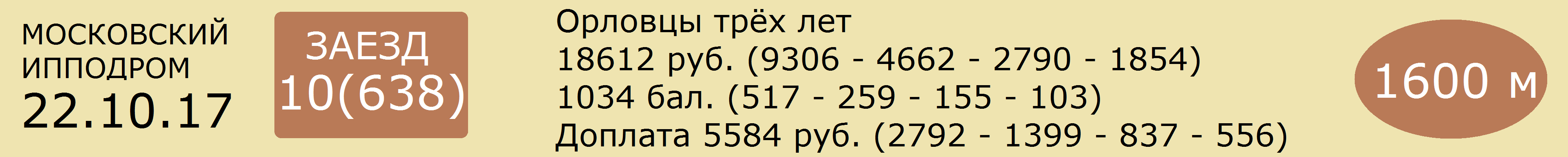 1  КОЛОРИТНАЯ  7  сер.коб. (Империал - Краска)      ООО "Серп"      2.11,5 Раменское [365дн. 2: 0 1 0 0]     33 т/о  Мн А.Н.ГОСЬКОВ  [365дн. 37: 3 2 3]08.10.17  603  2.13,6(2)           А.Н.Госьков               Фижма 2.13,5 - Колоритная - Рашид26.08.17  488  снята                                                        23.10.16  667  2.17,3(7)           В.А.Шеховцов             Пальма 2.14,7 - Пломбир - Золотая09.10.16  632  2.20,0(5)г.к с.   О.В.Пепелина             Рамка 2.17,8 - Паутинка - Оружейница25.09.16  607  2.17,8(4)           О.В.Пепелина             Паутинка 2.16,9 - Кукла - Заграница______________________________________________________________________________________2  КРОВИНУШКА  75  кр.-сер.коб. (Вулкан - Карамель)      Чесменского к-з(в аренде у В.А.Шеховцова)      2.13,9      [365дн. 21: 1 1 4 3]    31 т/о  2к О.В.ШЕХОВЦОВА  [365дн. 62: 1 2 5]30.09.17  577  2.15,3(5)           О.В.Шеховцова           Беретта 2.10,8 - Могучий - Неаполитанка24.09.17  573  2.17,9(8)           О.В.Шеховцова           Гепарин 2.09,2 - Золотая - Пальма16.09.17  544  2.16,4(8)           О.В.Шеховцова           Жизнелюб 2.09,5 - Пунш - Пластика03.09.17  512  2.13,9(6)           О.В.Шеховцова           Колизей 2.11,5 - Жизнелюб - Могучий06.08.17  447  2.20,2(4)           О.В.Шеховцова           Оренбург 2.13,2 - Белужник - Дудинка______________________________________________________________________________________3  ПЕСЕННИК  7  т.-сер.жер. (Пепел - Пурга)      И.А.Паламарчук (р.в ОАО "Хреновской конный завод")      2.11,5      [365дн. 19: 2 2 3 3]    15 т/о  2к С.Е.ТРУФАНОВ  [365дн. 94: 14 14 14]08.10.17  606  2.16,8(9)пр.      С.Е.Труфанов             Гепарин 2.10,4 - Колизей - Легионер23.09.17  560  2.13,2(4)           С.Е.Труфанов             Психология 2.11,9 - Бравурная - Белужник09.09.17  525  2.13,7(6)           С.Е.Труфанов             Фижма 2.11,0 - Психология - Боруссия03.09.17  512  2.16,8(10)          С.Е.Труфанов             Колизей 2.11,5 - Жизнелюб - Могучий20.08.17  483  2.14,5(1)           С.Е.Труфанов             Песенник 2.14,5 - Дудинка - Барабанщик______________________________________________________________________________________4  ФИЖМА  2.8  вор.коб. (Жаркий - Франка)      ОАО "Московский конный завод №1"      2.11,0      [365дн. 17: 3 2 3 2]    20 т/о  Мн А.П.ГРИШИН  [365дн. 65: 18 10 8]08.10.17  603  2.13,5(1)           А.П.Гришин                 Фижма 2.13,5 - Колоритная - Рашид09.09.17  525  2.11,0(1)           А.П.Гришин                 Фижма 2.11,0 - Психология - Боруссия02.09.17  503  2.13,6(3)           А.П.Гришин                 Неаполитанка 2.11,0 - Беретта - Фижма06.08.17  447  2.15,8(3)пр.      А.П.Гришин                 Оренбург 2.13,2 - Белужник - Дудинка16.07.17  386  2.15,1(6)           А.П.Гришин                 Пломбир 2.09,5 - Курс - Белянка______________________________________________________________________________________5  МОГУЧИЙ  2.8  гн.жер. (Пепел - Морзянка)      ОАО "Хреновской конный завод"      2.11,1      [365дн. 16: 2 5 2 1]    12 т/о  Мн С.А.МАТВЕЕВ  [365дн. 111: 16 16 21]14.10.17  614  2.16,7(3)           С.А.Матвеев               Неаполитанка 2.16,3 - Беретта - Могучий30.09.17  577  2.11,1(2)           С.А.Матвеев               Беретта 2.10,8 - Могучий - Неаполитанка16.09.17  544  2.12,9(5)           Д.О.Осипов                 Жизнелюб 2.09,5 - Пунш - Пластика03.09.17  512  2.12,5(3)           Д.О.Осипов                 Колизей 2.11,5 - Жизнелюб - Могучий12.08.17  454  2.11,6(2)           С.А.Матвеев               Медея 2.09,7 - Могучий - Бравурная______________________________________________________________________________________6  ПАЛЬМА  6  сер.коб. (Люкс - Панночка)      ОАО "Хреновской конный завод"      2.10,0      [365дн. 21: 2 5 6 3]    12 т/о  3к О.В.МАЛЫШЕВА  [365дн. 52: 2 10 10]08.10.17  606  2.12,0(6)           О.В.Малышева             Гепарин 2.10,4 - Колизей - Легионер24.09.17  573  2.11,6(3)           О.В.Малышева             Гепарин 2.09,2 - Золотая - Пальма10.09.17  536  2.11,0(2)           О.В.Малышева             Нальчик 2.08,5 - Пальиа  Рамка26.08.17  493  2.13,3(6)           О.В.Малышева             Курс 2.09,6 - Психология - Золотая06.08.17  440  3.19,8(3)           О.В.Малышева             Бриана 3.15,7 - Золотая - Пальма______________________________________________________________________________________7  ОРУЖЕЙНИЦА  7  т.-сер.коб. (Улан - Олеандра)      АО "Конезавод "Новотомниково"      2.10,7      [365дн. 14: 3 2 1 2]    18 т/о  Мн Ю.В.ЧЕФРАНОВ  [365дн. 93: 12 13 14]01.10.17  581  2.11,1(5)           Ю.В.Чефранов             Нальчик 2.07,8 - Пунш - Пластика03.09.17  512  2.12,9(5)           Ю.В.Чефранов             Колизей 2.11,5 - Жизнелюб - Могучий26.08.17  493  2.12,7(5)           Ю.В.Чефранов             Курс 2.09,6 - Психология - Золотая06.08.17  440  3.24,5(10)          Ю.В.Чефранов             Бриана 3.15,7 - Золотая - Пальма09.07.17  370  2.16,3(6)           Ю.В.Чефранов             Пустыня 2.12,2 - Золотая - Рамка______________________________________________________________________________________Прогноз сайта ОБегахФавориты: 4, 5 - 6(№) Лошадь - Вероятность победы (%)4  ФИЖМА - 27%,5  МОГУЧИЙ - 27%,6  ПАЛЬМА - 12%,1  КОЛОРИТНАЯ - 11%,3  ПЕСЕННИК - 11%,7  ОРУЖЕЙНИЦА - 11%,2  КРОВИНУШКА - 1%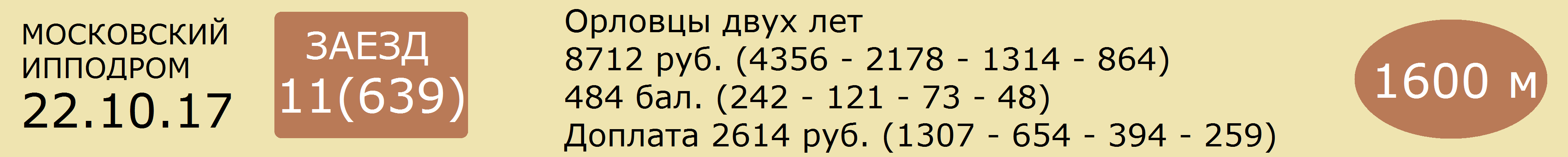 1  БРАНДЕНБУРГ - кр.-сер.жер. (Бересклет - Баррикада)      Г.В.Неясова (р.в ОАО «Московский конный завод №1")      2.29,2      [365дн. 3: 0 0 1 1]     5 т/о   Мн Л.В.ТАНИШИНА  [365дн. 82: 12 20 9]07.10.17  592  2.29,2(3)           Л.В.Танишина             Ланселот 2.24,7 - Овация - Бранденбург10.09.17  530  2.32,1(6)           Л.В.Танишина             Лаверна 2.22,3 - Покорная - Победа19.08.17  468  2.39,6(4)           Л.В.Танишина             Жасмин 2.30,4 - Стрелка - Гиперборея29.07.17  412  2.42,2(4)кв.      Л.В.Танишина______________________________________________________________________________________2  КАЛЕНЫЙ МЕЧ - сер.жер. (Менгирь - Капелла)      ИП Глава КФХ«Барсук Т.Л.» (р.у А.А.Казакова)      2.32,1      [365дн. 3: 0 1 0 0]     9 т/о   1к Р.П.КИСЕЛЕВ  [365дн. 72: 10 9 8]16.09.17  542  2.32,1(2)           Р.П.Киселев               Белосток 2.29,1 - Каленый Меч - Казарка02.09.17  507  2.36,2(3)г.к с.   Р.П.Киселев               Вспыльчивая 2.25,7 - Бастион Чн - Леонила12.08.17  450  2.37,2(6)           Р.П.Киселев               Помпея 2.28,1 - Иридий - Меркурий29.07.17  412  2.37,9(2)кв.      Р.П.Киселев______________________________________________________________________________________3  ГАЛЬВАНИКА - сер.коб. (Логотип - Гофра)      А.А.Казакова(в аренде у ООО "ИНТЕРВАЛ")      2.23,4      [365дн. 5: 0 1 0 1]     14 т/о  3к М.П.ТЮРГАШКИН  [365дн. 32: 1 1 3]06.08.17  441  2.23,4(6)           Я.С.Логвин                 Корюшка 2.17,4 - Смутьян - Франшиза23.07.17  410  съех.                  Я.С.Логвин                 Корюшка 2.15,9 - Кронштадка - Предмет01.07.17  337  2.26,2(4)           Я.С.Логвин                 Франшиза 2.18,9 - Крушина - Кобрин17.06.17  296  2.29,0(2)           Я.С.Логвин                 Приз 2.25,5 - Гальваника - Пиар07.05.17  213  2.48,1(6)           Я.С.Логвин                 Корюшка 2.26,8 - Кронштадка - Кукушка______________________________________________________________________________________4  БАСТИОН ЧН - вор.жер. (Трафарет - Беспросветная)      ООО «Конный завод Чесменский» (в аренде у А.Г.Несяева)      2.25,8      [365дн. 5: 0 1 1 0]     8 т/о   Мн А.В.ТРУТНЕВ  [365дн. 18: 0 1 5]07.10.17  594  2.30,1(3)           А.В.Трутнев               Отступ 2.27,4 - Лабаз - Бастион Чн02.09.17  507  2.25,8(2)           А.В.Трутнев               Вспыльчивая 2.25,7 - Бастион Чн - Леонила20.08.17  485  2.32,1(7)           А.В.Трутнев               Пиар 2.20,1 - Пламенный - Кадетка05.08.17  436  2.33,6(5)           А.В.Трутнев               Путешественник 2.27,7 - Победа - Форпост Чн01.07.17  342  2.38,9(8)           А.В.Трутнев               Корсика 2.24,1 - Смутьян - Паста Чн______________________________________________________________________________________5  ПОБЕДОНОСЕЦ - сер.жер. (Барин - Покупка)      ООО «Алтайский конный завод»      2.31,9      [365дн. 4: 0 2 0 0]     23 т/о  Мн В.В.СУЧКОВ  [365дн. 97: 7 15 21]07.10.17  594  съех.                  В.В.Сучков                 Отступ 2.27,4 - Лабаз - Бастион Чн23.09.17  564  2.31,9(2)           В.В.Сучков                 Кадетка 2.25,6 - Победоносец - Форпост Чн09.09.17  521  2.36,8(2)           В.В.Сучков                 Мальпа 2.21,6 - Победоносец - Гелиотроп05.08.17  436  2.37,5(8)           В.В.Сучков                 Путешественник 2.27,7 - Победа - Форпост Чн23.07.17  400  2.45,8(6)кв.      В.В.Сучков______________________________________________________________________________________6  ЛАНСЕЛОТ - сер.жер. (Попрёк - Лопасть)      ОАО "Хреновской конный завод"      2.24,7      [365дн. 6: 1 0 0 1]     21 т/о  2к Е.Ю.ОСИПОВ  [365дн. 49: 6 6 6]07.10.17  592  2.24,7(1)           Е.Ю.Осипов                 Ланселот 2.24,7 - Овация - Бранденбург30.09.17  575  2.37,6(7)           Е.Ю.Осипов                 Паста Чн 2.25,3 - Белосток - Каплан Рт17.09.17  557  2.37,7(7)           Е.Ю.Осипов                 Ласточка 2.22,2 - Бытописец - Каплан Рт09.09.17  521  2.39,0(4)           Е.Ю.Осипов                 Мальпа 2.21,6 - Победоносец - Гелиотроп19.08.17  468  2.40,3(5)           Е.Ю.Осипов                 Жасмин 2.30,4 - Стрелка - Гиперборея______________________________________________________________________________________0  КУПРИН РТ - сер.жер. (Пеон - Куплетистка)      В.Я.Панченко  (р.в ООО "Роща")      2.16,5      [365дн. 5: 1 1 0 0]     13 т/о  1к Ю.Н.ЛАРИН  [365дн. 77: 21 10 9]07.10.17  597  2.20,8(2)г.к с.   Ю.Н.Ларин                   Приз 2.20,4 - Пиар - Жасмин19.08.17  470  2.16,5(1)           Ю.Н.Ларин                   Куприн Рт 2.16,5 - Покорная - Паста Чн23.07.17  401  2.25,2(2)           Ю.Н.Ларин                   Капри Син 2.25,2 - Куприн Рт - Каштан01.07.17  342  2.31,9(6)           Ю.Н.Ларин                   Корсика 2.24,1 - Смутьян - Паста Чн17.06.17  296  2.35,1(6)           Ю.Н.Ларин                   Приз 2.25,5 - Гальваника - Пиар______________________________________________________________________________________8  ЖАСМИН - вор.жер. (Бересклет - Журавка)      Н.А.Фоминой (р.в ОАО «Московский конный завод №1")      2.24,3      [365дн. 3: 1 0 1 1]     1 т/о   Мн В.М.ПУПКО  [365дн. 146: 19 15 18]07.10.17  597  2.29,1(3)           В.М.Пупко                   Приз 2.20,4 - Пиар - Жасмин23.09.17  562  2.24,3(4)           В.М.Пупко                   Мальпа 2.14,3 - Корсика - Пушинка16.09.17  546  снят                                                          19.08.17  468  2.30,4(1)           В.М.Пупко                   Жасмин 2.30,4 - Стрелка - Гиперборея12.08.17  448  2.36,1(4)кв.      В.М.Пупко______________________________________________________________________________________Прогноз сайта ОБегахФавориты: 8 - 6 - 3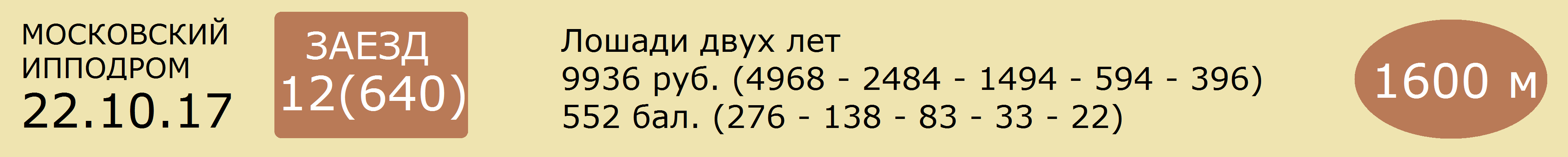 1  ГОСПОДИН ЛОК  75  гн.жер.рус. (Дрим Векейшен - Гибкая)      Э.И.Мордуховича и С.А.Исаевой(р.в Локотском кз)      2.16,5      [365дн. 6: 0 1 1 2]     5 т/о   Мн Л.В.ТАНИШИНА  [365дн. 82: 12 20 9]08.10.17  598  2.16,5(2)           Л.В.Танишина             Аксиома 2.15,7 - Господин Лок - Удачный Выбор02.09.17  506  2.21,0(7)           Л.В.Танишина             Элис Кави 2.07,5 - Мун Лайт Рм - Дафина Син05.08.17  433  2.17,2(6)           Л.В.Танишина             Граф Калиостро Рм 2.14,6 - Аляска - Черногория08.07.17  362  2.26,3(3)           Л.В.Танишина             Санта Сезария "Ч" 2.20,1 - Франческа Би - Господин Лок24.06.17  323  2.21,8(4)           Л.В.Танишина             Париж 2.09,5 - Санта Сезария "Ч" - Хайлендр "Ч"______________________________________________________________________________________2  АВАНГАРД ЛО  75  сер.жер.рус. (Дрим Векейшен - Амазонка)      Н.Н.Болстрена (р.в ЗАО "Конный завод Локотской")      2.16,6      [365дн. 3: 1 0 1 0]     2 т/о  Мн Д.А.НАДИН07.10.17  593  2.25,2(6)пр.      Е.Д.Черепанова         Дафина Син 2.16,3 - Прометей Лок - Любимец16.09.17  548  2.16,6(1)           Р.А.Габдрашитов       Авангард Лок 2.16,6 - Брусника - Страна Любви03.09.17  508  2.24,2(3)           Р.А.Габдрашитов       Фэйс 2.17,0 - Пьяченца - Авангард Лок29.07.17  412  2.37,1(1)кв.      Р.А.Габдрашитов23.04.17  176  2.35,9(4)кв.      Р.А.Габдрашитов______________________________________________________________________________________3  ФЭЙС  25  гн.жер.ам. (Эдельвейс - Фиона)      ЗАО ПЗ "Мелиоратор" Саратов.обл.      2.12,2      [365дн. 6: 1 0 1 0]     8 т/о   Мн А.Г.НЕСЯЕВ  [365дн. 105: 37 22 15]15.10.17  625  2.23,4(8)           А.Г.Несяев                 Вайт Лили 2.13,1 - Абба Рм - Мимоза Лок16.09.17  543  2.12,2(3)           А.Г.Несяев                 Абба Рм 2.11,5 - Лидер - Фэйс03.09.17  508  2.17,0(1)           А.Г.Несяев                 Фэйс 2.17,0 - Пьяченца - Авангард Лок09.07.17  376  2.35,5(7)           А.В.Трутнев               Флавия Тэйк Олл 2.21,1 - Сагайдачный - Мимоза Лок01.07.17  344  2.36,0(8)           А.В.Трутнев               Амадей Лок 2.21,0 - Черногория - Брусника______________________________________________________________________________________4  КУСТОМ КАВИ  75  т.-гн.коб.ам. (Энс Кавиар'с Сан - Кастом Янки)      В.Я.Панченко(в аренде у ООО "Поворот В.П.")      2.14,6      [365дн. 6: 1 0 1 1]     13 т/о  2к И.Р.ХУРАМШИН  [365дн. 39: 4 2 3]24.09.17  565  2.14,6(1)           И.Р.Хурамшин             Кустом Кави 2.14,6 - Пунта Кана "Ч" - Феррара Лок09.09.17  527  2.21,1(3)           И.Р.Хурамшин             Шабат Син 2.19,2 - Здесь И Сейчас Рм - Кустом Кави19.08.17  474  2.48,7(7)л.сб.   И.Р.Хурамшин             Любимец 2.20,0 - Марго Кави - Роспись Рм06.08.17  442  2.22,4(5)           И.Р.Хурамшин             Паллада Лок 2.20,7 - Гурзуф Син - Чива29.07.17  418  2.31,3(4)           И.Р.Хурамшин             Прометей Лок 2.18,9 - Феррара Лок - Лидер______________________________________________________________________________________5  АББА СИН  12  рыж.коб.ам. (Блю Читер - Аркадия СИН)      С.И.Найденова(в аренде у А.А.Морозова)      2.12,7      [365дн. 6: 1 1 0 2]     20 т/о  Мн А.П.ГРИШИН  [365дн. 65: 18 10 8]30.09.17  580  2.12,7(4)           Е.И.Артамонова           Паллада Син 2.09,8 - Черногория - Аляска09.09.17  520  2.17,2(7)           А.П.Гришин                 Лебенсол Гановер 2.01,7 - Франческа Би - Паллада Лок03.09.17  513  2.20,7(9)           А.П.Гришин                 Люкс Акс 2.07,5 - Амадей Лок - Лайма Син16.07.17  392  2.21,7(2)           А.П.Гришин                 Люкс Акс 2.17,7 - Абба Син - От Винта Рм18.06.17  309  2.20,3(1)           А.П.Гришин                 Абба Син 2.20,3 - Фарт А - Форвард Лок______________________________________________________________________________________6  АГЛАЯ  8  св.-гн.коб.рус. (Гобернадор - Аскания СИН)      А.А.Казакова(в аренде у ООО "ИНТЕРВАЛ")      2.12,2      [365дн. 7: 2 0 0 1]     14 т/о  2к Е.Н.ЛОГВИНА  [365дн. 60: 5 8 3]07.10.17  595  2.20,3(6)           Е.Н.Логвина               Лебенсол Гановер 2.11,0 - Хрусталик - Марго Кави09.09.17  524  2.12,2(1)           Я.С.Логвин                 Аглая 2.12,2 - Визирь Лок - Доспех02.09.17  506  2.14,3(6)пр.      Я.С.Логвин                 Элис Кави 2.07,5 - Мун Лайт Рм - Дафина Син12.08.17  456  2.12,4(1)           Я.С.Логвин                 Аглая 2.12,4 - Пунта Кана "Ч" - Лаванда06.08.17  442  2.26,9(6)           Я.С.Логвин                 Паллада Лок 2.20,7 - Гурзуф Син - Чива______________________________________________________________________________________7  ШАБАТ СИН  25  гн.жер.рус. (Блю Читер - Шеренга СИН)      Э.И.Мордуховича и С.А.Исаевой (р.в Конном заводе СИН)      2.13,6      [365дн. 6: 2 0 0 0]     1 т/о   2к А.Н.ДУРНОПЬЯНОВ  [365дн. 84: 11 11 8]07.10.17  595  2.20,0(5)           А.Н.Дурнопьянов       Лебенсол Гановер 2.11,0 - Хрусталик - Марго Кави23.09.17  559  2.13,6(1)           А.Н.Дурнопьянов       Шабат Син 2.13,6 - Марго Кави - Любимец09.09.17  527  2.19,2(1)           А.Н.Дурнопьянов       Шабат Син 2.19,2 - Здесь И Сейчас Рм - Кустом Кави12.08.17  456  2.25,7(5)           Н.А.Плессер               Аглая 2.12,4 - Пунта Кана "Ч" - Лаванда29.07.17  414  2.26,5(6)           Н.А.Плессер               Санта Сезария "Ч" 2.04,1 - Голд Фри Син - От Винта Рм______________________________________________________________________________________8  ОТ ВИНТА РМ  2.5  гн.коб.рус. (Пайн Чип - Облава)      Т.В.Чкалиной (р.в ОАО ПКЗ им.В.И.Чапаева)      2.08,1      [365дн. 7: 0 2 2 1]     32 т/о  Мн Т.Т.ТУНГАТАРОВ  [365дн. 98: 15 19 17]01.10.17  588  2.08,8(6)           Т.Т.Тунгатаров         Вайт Лили 2.07,4 - Абба Рм - Паллада Лок17.09.17  549  2.09,4(5)           Т.Т.Тунгатаров         Люкс Акс 2.05,3 - Вайт Лили - Паллада Лок26.08.17  486  2.08,1(2)           Т.Т.Тунгатаров         Челенджер 2.07,8 - От Винта Рм - Хрусталик12.08.17  451  2.15,2(4)           А.В.Вольф                Санта Сезария "Ч" 2.05,4 - Голд Фри Син - Вайт Лили29.07.17  414  2.18,7(3)           Т.Т.Тунгатаров         Санта Сезария "Ч" 2.04,1 - Голд Фри Син - От Винта Рм______________________________________________________________________________________9  АЛЯСКА  9  т.-гн.коб.рус. (Свэн - Аполлония)      ОАО "АПО "Дружба" (р.в Московском кз)      2.11,6      [365дн. 7: 1 2 1 0]     3 т/о   Мн О.Б.ИСАЕВА  [365дн. 103: 33 22 10]30.09.17  580  2.12,0(3)           О.Б.Исаева                 Паллада Син 2.09,8 - Черногория - Аляска17.09.17  549  2.11,6(7)           О.Б.Исаева                 Люкс Акс 2.05,3 - Вайт Лили - Паллада Лок03.09.17  513  2.20,4(8)пр.      О.Б.Исаева                 Люкс Акс 2.07,5 - Амадей Лок - Лайма Син19.08.17  469  2.14,1(2)           О.Б.Исаева                 Люкс Акс 1.58,8 - Аляска - Граф Калиостро Рм05.08.17  433  2.16,0(2)           О.Б.Исаева                 Граф Калиостро Рм 2.14,6 - Аляска - Черногория______________________________________________________________________________________10  ПАЛЛАДА ЛОК  2  рыж.коб.рус. (Дефи д’Ану - Первая Любовь)      ООО НПО «ПРОБИО» (р.в ЗАО «Конный завод Локотской»)      2.07,5      [365дн. 8: 1 0 3 2]     2 т/о   1к К.А.СОКОЛОВА  [365дн. 70: 13 9 8]01.10.17  588  2.07,5(3)           К.А.Соколова             Вайт Лили 2.07,4 - Абба Рм - Паллада Лок17.09.17  549  2.09,3(3)           Р.А.Габдрашитов       Люкс Акс 2.05,3 - Вайт Лили - Паллада Лок09.09.17  520  2.11,0(3)           Р.А.Габдрашитов       Лебенсол Гановер 2.01,7 - Франческа Би - Паллада Лок26.08.17  486  2.16,1(4)           Р.А.Габдрашитов       Челенджер 2.07,8 - От Винта Рм - Хрусталик19.08.17  469  2.19,9(7)           Р.А.Габдрашитов       Люкс Акс 1.58,8 - Аляска - Граф Калиостро Рм______________________________________________________________________________________Прогноз сайта ОБегахФавориты: 10 - 8 - 6(№) Лошадь - Вероятность победы (%)10  ПАЛЛАДА ЛОК - 38%,8  ОТ ВИНТА РМ - 30%,6  АГЛАЯ - 9%,9  АЛЯСКА - 8%,5  АББА СИН - 6%,3  ФЭЙС - 3%,7  ШАБАТ СИН - 3%,1  ГОСПОДИН ЛОК - 1%,2  АВАНГАРД ЛОК - 1%,4  КУСТОМ КАВИ - 1%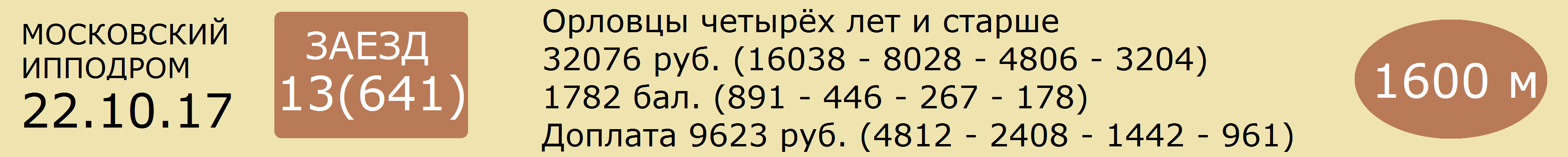 1  ТРЮФЕЛЬ  20  кр.-сер.жер. р. 2012 г. (Фаворит - Тусовка)      Чесменского к-з(в аренде у В.А.Шеховцова)      2.07,0      [365дн. 23: 0 2 5 1]    31 т/о  1к В.А.ШЕХОВЦОВ  [365дн. 157: 9 15 23]08.10.17  605  2.13,4(8)           А.Саидов                   Лафит 2.09,5 - Уникальная - Финт08.10.17  601  2.14,6(7)           А.Е.Кузнецова           Уникальная 2.07,9 - Лафит - Рэп24.09.17  571  2.16,1(9)           К.Грюбер                   Уникальная 2.03,5 - Чипполино - Лафит24.09.17  567  2.15,5(10)н.х.   Ш.Санатуллин             Уникальная 2.08,2 - Чипполино - Германика10.09.17  538  2.10,7(6)           В.А.Шеховцов             Повелитель Хан 2.02,3 - Крещатик - Пафос______________________________________________________________________________________2  БОЯРЫШНИК  3.75  гн.жер. р. 2012 г. (Куплет - Бригада)      Н.А.Хайленко (р. в ОАО "Московский конный завод №1")      2.04,0      [365дн. 13: 1 1 3 3]    12 т/о  Мн С.А.МАТВЕЕВ  [365дн. 111: 16 16 21]01.10.17  589  2.07,5(4)           С.А.Матвеев               Крикет 2.03,0 - Оригинал - Полкан17.09.17  550  2.06,6(4)           С.А.Матвеев               Крикет 2.03,2 - Оригинал - Колокольчик03.09.17  509  2.08,1(6)           С.А.Матвеев               Оригинал 2.04,9 - Колокольчик - Оливер20.08.17  479  2.09,0(5)           С.А.Матвеев               Лирик 2.07,9 - Монолит - Финикиец05.08.17  432  2.07,0(4)           С.А.Матвеев               Крещатик 2.04,6 - Пафос - Лирик______________________________________________________________________________________3  ПАРЧА  5  кр-сер.коб. (Пепел - Патока)      ОАО "Хреновской конный завод"	      2.07,4 Тамбов [365дн. 24: 8 5 2 3]    12 т/о  2к Д.О.ОСИПОВ  [365дн. 41: 9 5 3]15.10.17  619  3.23,7(3)           Д.О.Осипов                 Карт Бланш 3.22,8 - Урал - Парча08.10.17  608  2.08,5(2)           Д.О.Осипов                 Бруклин 2.07,8 - Парча - Колокольчик24.09.17  568  3.18,7(2)           Д.О.Осипов                 Карт Бланш 3.17,7 - Парча - Припевка10.09.17  533  2.10,8(7)           Д.О.Осипов                 Карт Бланш 2.08,5 - Полонез - Полоска26.08.17  492  2.10,1(8)           Д.О.Осипов                 Оригинал 2.05,5 - Лирик - Пафос______________________________________________________________________________________4  ОЛИВЕР  2.15  т.-сер.жер. р. 2012 г. (Вымпел - Оризона)      С.А.Исаевой (р.у А.А.Казакова)      2.06,0      [365дн. 15: 7 0 3 0]    25 т/о  2к М.В.ВОРОБЬЕВА  [365дн. 52: 15 2 9]17.09.17  550  2.07,2(5)           М.В.Воробьева           Крикет 2.03,2 - Оригинал - Колокольчик03.09.17  509  2.06,7(3)           М.В.Воробьева           Оригинал 2.04,9 - Колокольчик - Оливер19.08.17  466  2.08,5(1)кв.      М.В.Воробьева13.05.17  227  2.08,9(7)           М.В.Воробьева           Крещатик 2.05,4 - Жетон - Покой01.05.17  195  2.08,1(6)           М.В.Воробьева           Крикет 2.01,1 - Повелитель Хан - Крещатик______________________________________________________________________________________5  КОЛОКОЛЬЧИК  2.9  т.-сер.жер.р. 2011 г. (Кунак - Кармен)      ООО "Дюртюлимебель" (р.у К.Н.Мельникова)      2.03,8      [365дн. 21: 6 4 3 2]    2 т/о  Мн Д.А.НАДИН08.10.17  608  2.12,1(3)           С.Д.Гаврилов             Бруклин 2.07,8 - Парча - Колокольчик01.10.17  589  2.07,7(5)           С.Д.Гаврилов             Крикет 2.03,0 - Оригинал - Полкан17.09.17  550  2.06,0(3)           Р.А.Габдрашитов       Крикет 2.03,2 - Оригинал - Колокольчик03.09.17  509  2.05,7(2)           Р.А.Габдрашитов       Оригинал 2.04,9 - Колокольчик - Оливер26.08.17  492  2.06,4(2)пр.      Р.А.Габдрашитов       Оригинал 2.05,5 - Лирик - Пафос______________________________________________________________________________________0  КРИКЕТ - св.-гн.жер. р. 2009 г. (Куплет - Ковбойка)      В.Я.Панченко (р. в Московском к-з)      2.01,1      [365дн. 16: 14 2 0 0    3 т/о   Мн О.Б.ИСАЕВА  [365дн. 103: 33 22 10]01.10.17  589  2.03,0(1)           О.Б.Исаева                 Крикет 2.03,0 - Оригинал - Полкан17.09.17  550  2.03,2(1)           О.Б.Исаева                 Крикет 2.03,2 - Оригинал - Колокольчик27.08.17  497  3.06,9(1)           О.Б.Исаева                 Крикет 3.06,9 - Жетон - Повелитель Хан13.08.17  465  2.01,5(1)           О.Б.Исаева                 Крикет 2.01,5 - Крещатик - Пафос29.07.17  419  2.04,0(1)           О.Б.Исаева                 Крикет 2.04,0 - Колокольчик - Бруклин______________________________________________________________________________________Прогноз сайта ОБегахФавориты:  4 - 5 - 2(№) Лошадь - Вероятность победы (%)4  ОЛИВЕР - 35%,5  КОЛОКОЛЬЧИК - 26%,2  БОЯРЫШНИК - 20%,3  ПАРЧА - 15%,1  ТРЮФЕЛЬ - 4%